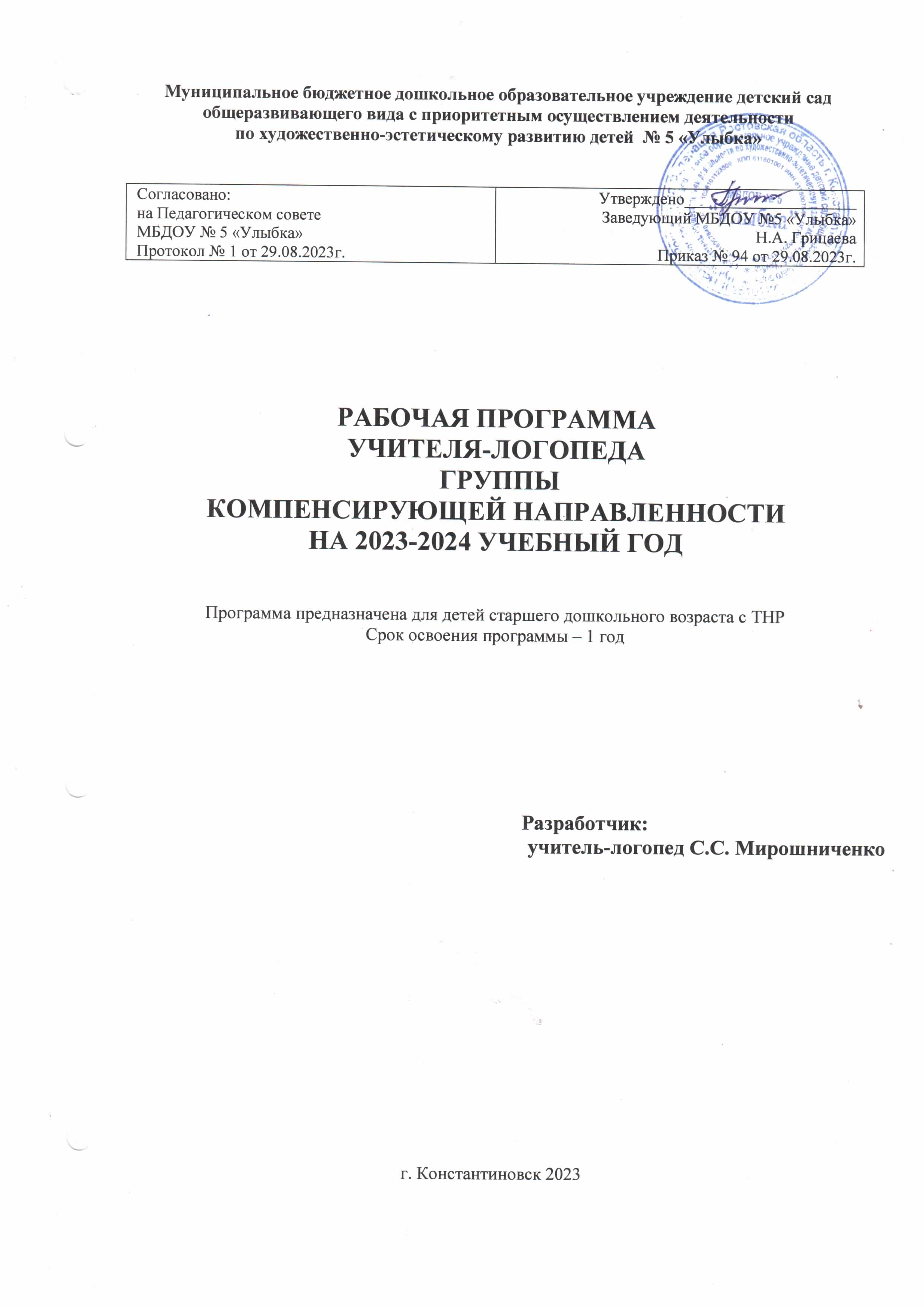 Содержание1.Целевой раздел…………………………………………………………………………………………...................31.1 Пояснительная записка……………………………………………………………………………………………31.1.1 Цели и задачи реализации РП…………………………………………………………………………………..41.1.2 Принципы и подходы РП к формированию для обучающихся с ТНР в соответствии с ФГОС ДО…........41.1.3 Значимые для разработки и реализации РП характеристики…………………………………………….......61.1.4 Характеристика речевых расстройств детей группы компенсирующей направленности…………………101.2 Целевые ориентиры реализации АОП ДО для обучающихся с ТНР…………………………………….........101.3 Развивающее оценивание качества образовательной деятельности по Программе…………………….........152. Содержательный раздел……………………………………………………………………………………………182.1 Образовательная деятельность в соответствии с направлениями развития ребенка…………………………182.1.1 Специфика реализации основного содержания Программы ДОУ…………………………………………..182.1.2 Содержание, формы, способы, методы и средства образовательной деятельности по освоению детьми образовательных областей………………………………………………………………………………………........212.1.3 Содержание деятельности по коррекции выявленных недостатков в речевом развитии воспитанников. Программа коррекционной работы с детьми с ТНР………………………………………………………………..232.1.4 Особенности оценки индивидуального развития детей. Диагностическое обследование детей с ТНР….372.2 Содержание части Программы, формируемой участниками образовательных отношений………………...392.2.1 Содержание деятельности учителя-логопеда…………………………………………………………………392.2.2 Интеграция усилий учителя-логопеда и воспитателей……………………………………………………….422.3 Способы и направления поддержки детской инициативы в коррекционно-развивающей деятельности…..452.4 Взаимодействия с педагогами детского сада и социальными партнерами……………………………………472.5 Взаимодействие учителя-логопеда с родителями……………………………………………………………….483. Организационный раздел…………………………………………………………………………………………...533.1 Психолого-педагогические условия, обеспечивающие развитие ребенка…………………………………….533.1.1 Организация коррекционно-развивающей работы с детьми…………………………………………………533.1.2 Педагогические технологии обучения детей, применяемые в образовательном процессе………………...583.2 Организация предметно-пространственной развивающей среды. Материально-техническое обеспечение РП……………………………………………………………………………………………………………………….613.3 Программно-методическое обеспечение Программы…………………………………………………………..633.4 Тематическое планирование занятий по ЛГСР для детей с ТНР………………………………………………653.5 Подготовка к обучению грамоте детей с ТНР…………………………………………………………………...67Целевой разделПояснительная запискаРабочая программа разработана и утверждена в соответствии с основными нормативно- правовыми документами:Федеральный закон от 29.12.2012 г. № 273-ФЗ «Об образовании в Российской Федерации» (п. 6 ст. 12);Федеральный государственный образовательный стандарт дошкольного образования (утвержден приказом Министерства образования и науки Российской Федерации от 17 октября 2013 г. № 1155);Приказ Минпросвещения России от 24.11.2022 N 1022 «Об утверждении федеральной адаптированной образовательной программы дошкольного образования для обучающихся с ограниченными возможностями здоровья (Зарегистрировано в Минюсте России 27.01.2023 N 72149) Приказ Минпросвещения России от 31.07.2020 № 373 «Об утверждении Порядка организации и осуществления образовательной деятельности по основным общеобразовательным программам — образовательным программам дошкольного образования».Постановление Главного государственного санитарного врача Российской Федерации от 28 сентября 2020 года №28 об утверждении санитарных правил СП 2.4.3648-20 "Санитарно-эпидемиологические требования к организациям воспитания и обучения, отдыха и оздоровления детей и молодежи" Распоряжение Минпросвещения России от 06.08.2020 N Р-75 (ред. от 06.04.2021) "Об утверждении примерного Положения об оказании логопедической помощи в организациях, осуществляющих образовательную деятельность" Разъяснения по вопросу регулирования рабочего времени учителей-логопедов организаций, осуществляющих образовательную деятельность, при выполнении ими должностных обязанностей. 24.11. 2020 ДГ-2210/07Устав детского сада.Рабочая программа разработана на основе адаптированной образовательной программы дошкольного образования, «Программы логопедической работы по преодолению общего недоразвития речи у детей», Т.Б.Филичева, Т.В. Туманова, Г.В. Чиркина, 2014г.Также в коррекционно-образовательном процессе используются современные технологии и методики ведущих логопедов: Н.В. Нищевой, Т.А.Ткаченко, С.Е.Большаковой, Т.Н.Новиковой-Иванцовой, Н.Н Созоновой, Е.В.Куциной, О.С.Гомзяк, Е.В.Косиновой.Рабочая Программа реализуется в группе компенсирующей направленности для детей с ТНР с 10,5 часовым режимом пребывания МБДОУ с 01 сентября 2023г по 31 мая 2024 года.1.1.1.Цели и задачи реализации РПЦель реализации Программы: проектирование модели коррекционно-развивающей психолого-педагогической работы, максимально обеспечивающей создание условий для выравнивания речевого и психофизического развития ребенка с ТНР, его всестороннее гармоничное развитие, позитивную социализацию и развитие творческого потенциала на основе сотрудничества с взрослыми и сверстниками.Обучение детей в соответствии с предлагаемой системой обеспечивает овладение фонетической системой языка, подготовку к овладению грамотой общепринятым аналитико- синтетическим методом и усвоение некоторых элементов грамоты.Коррекционно-воспитательная работа строится с учетом особенностей психической деятельности детей - обучение детей органически связано с воспитанием у них внимания, памяти, умения управлять собой и другими качествами, которые должны быть усвоены детьми на данном возрастном этапе.Достижение целей обеспечивается постановкой широкого круга образовательных, воспитательных, коррекционных и развивающих задач, решение которых осуществляется на специальных коррекционно-развивающих занятиях, а так же созданием единого речевого режима в дошкольном учреждении.Задачи РП:формирование мотивации детей к школьному обучению, обучение их основам грамоты;совершенствование процессов слухового и зрительного восприятия, внимания, памяти, мыслительных операций анализа, синтеза, сравнения, обобщения, классификации;развитие моторного праксиса (общая, ручная, артикуляторная моторика);осуществление работы по коррекции нарушений дыхательной и голосовой функций;расширение объема импрессивной и экспрессивной речи и уточнение предметного (существительные), предикативного (глаголы) и адъективного (прилагательные) словаря, ведение работы по формированию семантической структуры слова, организации семантических полей;совершенствование восприятия, дифференциации и навыков употребления детьми грамматических форм слова и словообразовательных моделей, различных типов синтаксических конструкций;совершенствование навыков связной речи детей;осуществление работы по коррекции нарушений фонетической стороны речи, по развитию фонематических процессов;осуществление ранней полноценной социальной и образовательной интеграции воспитанников с особыми образовательными потребностями в среду нормально развивающихся сверстников путем создания условий для разнообразного общения детей в дошкольном образовательном учреждении;обучение родителей (законных представителей) педагогическим технологиям сотрудничества со своим ребенком, приемам и методам воспитания и обучения, оказание им психологической поддержки.Принципы и подходы к формированию РП для обучающихся с ТНР в соответствии с ФГОС ДО:полноценное проживание ребёнком всех этапов детства, обогащение (амплификация) детского развития;построение коррекционно-развивающей деятельности и образовательного процесса на основе индивидуальных особенностей каждого ребенка, при котором сам ребенок становится активным в выборе содержания своего образования, становится субъектом образования;содействие	и	сотрудничество	детей	и	взрослых,	признание	ребенка	полноценным участником (субъектом) образовательных отношений;поддержка инициативы детей в различных видах деятельности;сотрудничество с семьёй;приобщение детей к социокультурным нормам, традициям семьи, общества и государства;формирование познавательных интересов и познавательных действий ребенка в различных видах деятельности;возрастная адекватность дошкольного образования (соответствие условий, требований, методов возрасту и особенностям развития);учёт этнокультурной ситуации развития детей;принцип развивающего образования, реализующийся через деятельность каждого ребенка в зоне его ближайшего развития;соответствие критериям полноты, необходимости и достаточности, то есть достижение поставленных целей и решение задач только на необходимом и достаточном материале, максимально приближаться к разумному «минимуму»;принцип интеграции образовательных областей в соответствии с возрастными возможностями и особенностями воспитанников, спецификой и возможностями образовательных областей;комплексно-тематический принцип построения коррекционно-развивающей деятельности и образовательного процесса;построение образовательного процесса на адекватных возрасту формах работы с детьми. Основной формой работы с детьми дошкольного возраста и ведущим видом деятельности для них является игра;принцип непрерывности образования;системный подход к организации коррекционно-развивающей работы;преемственность всех этапов коррекционно-развивающей работы: диагностического, отборочного, содержательного, организационного, мониторингового.Специфические принципы и подходы для обучающихся с тяжелыми нарушениями речи в соответствии с ФАОП:Сетевое взаимодействие с организациями социализации, образования, охраны здоровья и другими партнерами, которые могут внести вклад в развитие и образование обучающихся: ДОУ устанавливает партнерские отношения не только с семьями обучающихся, но и с другими организациями и лицами, которые могут способствовать удовлетворению особых образовательных потребностей обучающихся с ТНР, оказанию психолого-педагогической и (или) медицинской поддержки в случае необходимости (Центр психолого-педагогической, медицинской и социальной помощи).Индивидуализация образовательных программ дошкольного образования обучающихся с ТНР: предполагает такое построение образовательной деятельности, которое открывает возможности для индивидуализации образовательного процесса и учитывает его интересы, мотивы, способности и психофизические особенности.Развивающее вариативное образование: принцип предполагает, что содержание образования предлагается ребенку через разные виды деятельности с учетом зон актуального и ближайшего развития ребенка, что способствует развитию, расширению как явных, так и скрытых возможностей ребенка.Полнота содержания и интеграция отдельных образовательных областей: в соответствии со Стандартом Программа предполагает всестороннее социально-коммуникативное, познавательное, речевое, художественно-эстетическое и физическое развитие обучающихся посредством различных видов детской активности. Деление Программы на образовательные области не означает, что каждая образовательная область осваивается ребенком по отдельности, в форме изолированных занятий по модели школьных предметов. Между отдельными разделамиПрограммы существуют многообразные взаимосвязи: познавательное развитие обучающихся с ТНР тесно связано с речевым и социально-коммуникативным, художественно-эстетическое - с познавательным и речевым. Содержание образовательной деятельности в каждой области тесно связано с другими областями. Такая организация образовательного процесса соответствует особенностям развития обучающихся с ТНР дошкольного возраста;Инвариантность ценностей и целей при вариативности средств реализации и достижения целей Программы: Стандарт и Программа задают инвариантные ценности и ориентиры, с учетом которых Организация должна разработать свою адаптированную образовательную программу. При этом за Организацией остаётся право выбора способов их достижения, выбора образовательных программ, учитывающих разнородность состава групп обучающихся, их психофизических особенностей, запросов родителей (законных представителей).Значимые для разработки и реализации РП характеристикиКоррекционно-педагогический процесс в группе для детей с нарушениями речи организуется в соответствии с возрастными потребностями и индивидуально- типологическими особенностями развития воспитанников, объединяющей характеристикой которых является наличие у них специфических нарушений речи, обусловленных несформированностью или недоразвитием психологических или физиологических механизмов речи на ранних этапах онтогенеза, при наличии нормального слуха и зрения и сохранных предпосылках интеллектуального развития.Обучающиеся с тяжелыми нарушениями речи (далее - ТНР) представляют собой сложную разнородную группу, характеризующуюся разной степенью и механизмом нарушения речи, временем его возникновения, разнородным уровнем психофизического развития. Это определяет различные возможности детей в овладении навыками речевого общения. К группе детей с тяжелыми нарушениями речи, согласно Международной классификации болезней 10 пересмотра (МКБ-10), относятся дети с фонетико- фонематическим недоразвитием речи при дислалии, ринолалии, легкой степени дизартрии; с общим недоразвитием речи всех уровней речевого развития при дизартрии, ринолалии, алалии и т.д., у которых имеются нарушения всех компонентов языка при нормальном слухе и интеллекте.Фонетико-фонематическое недоразвитие речи (ФФНР) характеризуется нарушением процесса формирования произносительной системы родного языка детей с различными речевыми расстройствами, вследствие дефектов восприятия и произношения фонем. Определяющим признаком фонематического недоразвития является пониженная способность к анализу и синтезу речевых звуков, обеспечивающих восприятие фонемного состава языка. В речи ребенка отмечаются трудности процесса формирования звуков, отличающихся тонкими артикуляционными и акустическими признаками. Несформированность произношения звуков крайне вариативна и может быть выражена в речи ребенка различным образом: заменой звуков более простыми по артикуляции, трудностями различения звуков, особенностями употребления правильно произносимых звуков в речевом контексте. Кроме перечисленных особенностей произношения и различения звуков, у детей нередко нарушаются просодические компоненты речи: темп, тембр, мелодика. Отмечается бедность словаря и незначительная задержка в формировании грамматического строя речи. Могут отмечаться ошибки в падежных окончаниях, в употреблении сложных предлогов, в согласовании прилагательных и порядковых числительных и т.п.Общее недоразвитие речи может наблюдаться при наиболее сложных формах детской речевой патологии: алалии, афазии, а также ринолалии, дизартрии, заикании – в тех случаях, когда выявляются одновременно и недостаточность словарного запаса и проблемы в фонетико-фонематическом развитии. Ведущими признаками общего недоразвития речи являются: позднее начало речи, скудный словарный запас, дефекты произношения ифонемообразования. Речевой опыт таких детей ограничен, языковые средства несовершенны. Потребность речевого общения удовлетворяется ограниченно. Разговорная речь является бедной, малословной, тесно связана с определенной ситуацией и вне этой ситуации она становится непонятной.Существует несколько классификаций уровней общего недоразвития речи. Наиболее распространен системный подход к анализу речевых нарушений у детей в работах Р.Е.Левиной (1951, 1959, 1961, 1968), согласно которому различают три уровня речевого развития:ОНР I уровня. «Отсутствие общеупотребительной речи». Достаточно часто при описании речевых возможностей детей на этом уровне встречается название «безречевые дети», что не может пониматься буквально, поскольку такой ребенок в самостоятельной речи использует целый ряд вербальных средств. Это могут быть отдельные звуки и их сочетания - звукокомплексы и звукоподражания, обрывки лепетных слов («сина» -машина). Характерной особенностью детей с первым уровнем речевого развития является возможность многоцелевого использования имеющихся у них средств языка: указанные звукоподражания и слова могут обозначать как названия предметов, так и некоторые их признаки и действия, совершаемые с ними («бика», произносится с разной интонацией и обозначает «машина»,«едет», «бибикает»). Эти факты указывают на крайнюю бедность словарного запаса, в результате чего ребенок вынужден прибегать к активному использованию неязыковых средств: жестов, мимики, интонации.Наряду с этим у детей отмечается ярко выраженное отставание в формировании импрессивной стороны речи. Трудности вызывает понимание некоторых простых предлогов («в», «на», «под» и др.); грамматических категорий единственного и множественного числа, мужского и женского рода, прошедшего и настоящего времени глаголов и т.д.Речь детей на первом уровне малопонятна для окружающих и имеет жесткую ситуативную привязанность.ОНР II уровня. «Начатки общеупотребительной речи». Отличительной чертой является появление в речи детей двух-трех, а иногда даже четырехсловной фразы. Объединяя слова в словосочетания и фразу, один и тот же ребенок, может, как правильно использовать способы согласования и управления, так и нарушать их. В самостоятельной речи детей иногда появляются простые предлоги и их лепетные варианты. В ряде случаев, пропуская во фразе предлог, ребенок со вторым уровнем речевого развития неправильно изменяет члены предложения по грамматическим категориям «Асикези тай» - «Мячик лежит на столе». По сравнению с предыдущим уровнем наблюдается заметное улучшение состояния словарного запаса не только по количественным, но и по качественным параметрам: расширяется объем употребляемых существительных, глаголов и прилагательных, появляются некоторые числительные, наречия и т.д. Однако недостаточность словообразовательных операций приводит к ошибкам в употреблении и понимании приставочных   глаголов,   относительных и притяжательных прилагательных, существительных со значением действующего лица. Наблюдаются трудности в формировании обобщающих и отвлеченных понятий, системы синонимов и антонимов. Речь детей со вторым уровнем часто кажется малопонятной из-за грубого нарушения звукопроизношения и слоговой структуры слов.ОНР III уровня. Развернутая фразовая речь с элементами недоразвития лексики, грамматики и фонетики. Типичным для данного уровня является использование детьми простых распространенных, а также некоторых видов сложных предложений. При этом их структура может нарушаться, например, за счет отсутствия главных или второстепенных членов предложения. Возрастают возможности детей в использовании предложных конструкций с включением в отдельных случаях простых предлогов. В самостоятельной речи уменьшается число ошибок, связанных с изменением слов по грамматическим категориям рода, числа, падежа, лица, времени и т.д. Однако специально направленные задания позволяют выявить трудности в употреблении существительных среднего рода, глаголов будущего времени, в согласовании существительных с прилагательными ичислительными в косвенных падежах. По-прежнему явно недостаточным остается понимание и употребление сложных предлогов, которые или совсем опускаются, или заменяются более простыми предлогами. Ребенок с ОНР третьего уровня понимает и может самостоятельно образовать новые слова по некоторым наиболее распространенным словообразовательным моделям. Наряду с этим, он затрудняется в правильном выборе производящей основы («человек, который дома строит» — «доматель»), использует неадекватные аффиксальные элементы (вместо «мойщик» - «мойчик»; вместо «лисья» - «лисник»). Типичным, для данного уровня является неточное понимание и употребление обобщающих понятий, слов с абстрактными отвлеченным значением, а также слов с переносным значением. Словарный запас может показаться достаточным в рамках бытовой повседневной ситуации, однако при подробном обследовании может выясниться незнание детьми таких частей тела, как локоть, переносица, ноздри, веки. Летальный анализ речевых возможностей детей позволяет определить трудности в воспроизведении слов и фраз сложной слоговой структуры. Наряду с заметным улучшением звукопроизношения наблюдается недостаточная дифференциация звуков на слух: дети с трудом выполняют задания на выделение первого и последнего звука в слове, подбирают картинки, в названии которых есть заданный звук. Таким образом, у ребенка с третьим уровнем речевого развития операция звуко-слогового анализа и синтеза оказываются недостаточно сформированными, а это в свою очередь, будет служить препятствием для овладения чтением и письмом. Образцы связной речи таких детей свидетельствуют о нарушении логико-временных связей в повествовании: дети могут переставлять местами части рассказа, пропускать важные элементы и обеднять его содержательную сторону.ОНР IV уровня (или НВ ОНР). У детей данного уровня обнаруживаются незначительные нарушения всех компонентов языка. Чаще они проявляются в процессе детального обследования, при выполнении специально подобранных заданий. Такие дети производят, на первый взгляд, вполне благополучное впечатление: у них нет ярких нарушений звукопроизношения, как правило, имеет место лишь недостаточная дифференциация звуков (р-рь-л-ль-йот, щ-ч-ш, ть-ц-сь и др). Характерным нарушением слоговой структуры является то, что, понимая значение слова, ребенок не удерживает в памяти его фонематический образ. И как следствие - искажение звуконаполняемости в разных вариантах. У детей с четвертым уровнем преобладают элизии (отпадение звука (слога) в слове или фразе с целью облегчения произношения), причем в основном в сокращении звуков, и только в единичных случаях — пропуски слогов. Также отмечаются парафазии (замена звуков), чаще — перестановки звуков, реже слогов; незначительный процент – персеверации (устойчивое повторение какой-либо фразы) и добавления слогов и звуков. Недостаточная внятность, выразительность, несколько вялая артикуляция и нечеткая дикция оставляют впечатление общей смазанности речи. Незаконченность формирования звуко-слоговой структуры, смешение звуков характеризуют недостаточный уровень дифференцированного восприятия фонем. Имеющиеся у детей трудности не всегда бросаются в глаза, так как в большинстве случаев в речевом общении дети умышленно заменяют одни слова другими, избегая сложных для них звукосочетаний и грамматических конструкций. Ограниченность речевых средств, неточное употребление отдельных слов ярко прослеживается в рассказах по сюжетным картинкам, а также серии сюжетных картинок. При этом у каждого ребенка в большей или меньшей степени оказываются нарушенными все компоненты языкаПомимо речевых нарушений у детей с ОНР отмечаются и другие специфические нарушения развития:Возможны нарушения нервно-психической деятельности различной степени выраженности. При этом отставание в речевом развитии может сочетаться с рядом неврологических и психопатологических синдромов (синдромом повышенного внутричерепного давления, повышенной нервно-психической истощаемости, синдромами двигательных расстройств (изменение мышечного тонуса)).Отмечаются особенности в развитии психических функций:недостаточная устойчивость внимания, ограниченные возможности его распределения;снижена вербальная память, страдает продуктивность запоминания; при этом низкая активность припоминания может сочетаться с ограниченными возможностями развития познавательной деятельности;специфические особенности мышления: обладая в целом полноценными предпосылкам и овладения мыслительными операциями, доступными их возрасту, дети отстают в развитии словесно-логического мышления, с трудом овладевают анализом и синтезом, сравнением и обобщением.Нарушена сенсорная сфера (дети затрудняются в обследовании предметов, выделении нужных свойств, обозначении этих свойств,  словом).Соматическая ослабленность.Особенности моторного развития:замедленное развитие локомоторных функций (плохая координация движений, неуверенность в выполнении дозированных движений, снижение скорости и ловкости выполнения);трудности при выполнении движений по словесной инструкции;-трудности в воспроизведении двигательного задания по пространственно-временным параметрам, нарушения последовательности элементов действия, опускание его составных частей;недостаточная координация пальцев кисти руки, недоразвитие мелкой моторики.Личностные особенности: заниженная самооценка, замкнутость, робость, нерешительность, коммуникативные нарушения (ограниченная контактность, замедленная включаемость в ситуацию общения, неумение ориентироваться в ситуации общения, неумение поддерживать беседу), проявления тревожности, агрессивности разной степени выраженности, негативизм.Эмоциональная неустойчивость.Психологические особенности детей с нарушениями речевого развития:Неполноценная речевая деятельность, влияющая на недостатки формирования у детей сенсорной, интеллектуальной и аффективно-волевой сфер, которые проявляются:в недостаточной устойчивости внимания, ограниченных возможностях его распределения;в снижении вербальной памяти и продуктивности запоминания при относительной сохранности смысловой памяти;в связи между речевыми нарушениями и другими сторонами психического развития: обладая полноценными предпосылками для овладения мыслительными операциями, доступными их возрасту, эти дети отстают в развитии словесно-логического мышления, с трудом овладевают анализом и синтезом, сравнением и обобщением.Соматическая ослабленность и замедленное развитие локомотивных функций, приводящих к отставанию в развитии двигательной сферы детей:к недостаточной координации движений;к снижению скорости и ловкости их выполнения;к недостаточной координации пальцев кисти рук, к недоразвитию мелкой моторики (наибольшие трудности выявляются при выполнении по словесной инструкции).Отклонения в эмоционально-волевой сфере:нестойкость интересов;пониженная наблюдательность;сниженная мотивация;негативизм, неуверенность в себе;повышенная раздражительность, агрессивность, обидчивость;трудности в общении с окружающими и в налаживании контактов со своими сверстниками.Фиксированность на дефекте:трудности вербальной коммуникации;речевой и поведенческий негативизм усложняет структуру нарушений и ведет к нарушению социальной адаптации.Характеристика речевых расстройств группы компенсирующей направленности В группу компенсирующей направленности для детей с ТНР зачислено 12 детей с тяжелыми нарушениями речи (ТНР):Первичное логопедическое обследование выявило у всех воспитанников нарушение всех компонентов речевой системы: фонетики, фонематических процессов, лексики, грамматики, связной речи, коммуникативных навыков. Звукопроизношение не соответствует возрастной норме. Наиболее типичным является: замена звуков, простыми по артикуляции; смешение и недифференцированное произнесение звуков; отсутствие шипящих и сонорных звуков. Трудности в воспроизведении слоговой структуры касаются в основном слов, сложных для произношения. Структура предложения нарушена засчет пропуска предлогов. Диагностика лексико-грамматической стороны речи выявила, что активный словарь ограничен бытовой тематикой. В словаре мало обобщающих понятий, редко используют в речи антонимы и синонимы. Навыки словообразования развиты недостаточно: образование детенышей, названий профессий, относительных и притяжательных прилагательных, приставочных глаголов. Низкий уровень сформированности связной речи проявился в составлении рассказов: правильно понимая сюжет картинки, дети ограничиваются перечислением предметов и действий без смысловых связок. рассказ-описание оказался мало доступен для большинства детей. При проведении логопедического обследования отмечается пониженный уровень развития основных свойств внимания: недостаточная его устойчивость, трудности включения, распределения и переключения внимания. Отмечается снижение вербальной памяти, страдает продуктивность запоминания. Для многих детей характерна недостаточно развитая двигательная сфера. При наблюдении за воспитанниками в группе, отмечается низкая речевая активность: без специального побуждения к речи дети малоактивны, в редких случаях являются инициаторами общения, что показывает на недостаточную коммуникативную направленность речи. Поведение некоторых детей в группе указывает на несформированность эмоционально-волевой сферы: они легко возбудимы, наблюдается неустойчивость настроения, что приводит к трудностям поведения.Таким образом, нарушение речевой деятельности детей с ТНР носит многоаспектный характер, требующий выработки единой стратегии, методической и организационной преемственности в решении коррекционно-развивающих задач.Целевые ориентиры реализации АОП ДО для обучающихся с ТНРВ соответствии с особенностями психофизического развития ребенка с ТНР, планируемые результаты освоения Программы предусмотрены в ряде целевых ориентиров.Целевые ориентиры освоения Программы детьми среднего дошкольного возраста с ТНР в соответствии с ФАОП:К концу данного возрастного этапа ребенок:проявляет мотивацию к занятиям, попытки планировать (с помощью педагогического работника) деятельность для достижения какой-либо (конкретной) цели;понимает и употребляет слова, обозначающие названия предметов, действий, признаков, состояний, свойств, качеств;использует слова в соответствии с коммуникативной ситуацией;различает разные формы слов (словообразовательные модели и грамматические формы);использует в речи сложносочиненные предложения с сочинительными союзами;пересказывает (с помощью педагогического работника) небольшую сказку, рассказ, с помощью педагогического работника рассказывает по картинке;составляет описательный рассказ по вопросам (с помощью педагогического работника), ориентируясь на игрушки, картинки, из личного опыта;владеет простыми формами фонематического анализа;использует различные виды интонационных конструкций;выполняет взаимосвязанные ролевые действия, изображающие социальные функции людей, понимает и называет свою роль;использует в ходе игры различные натуральные предметы, их модели, предметы- заместители;передает в сюжетно-ролевых и театрализованных играх различные виды социальных отношений;стремится к самостоятельности, проявляет относительную независимость от педагогического работника;проявляет доброжелательное отношение к детям, педагогическим работником, оказывает помощь в процессе деятельности, благодарит за помощь;занимается различными видами детской деятельности, не отвлекаясь, в течение некоторого времени (не менее 15 мин.);устанавливает причинно-следственные связи между условиями жизни, внешними и функциональными свойствами в животном и растительном мире на основе наблюдений и практического экспериментирования;осуществляет «пошаговое» планирование с последующим словесным отчетом о последовательности действий сначала с помощью педагогического работника, а затем самостоятельно;имеет представления о времени на основе наиболее характерных признаков (по наблюдениям в природе, по изображениям на картинках); узнает и называет реальные явления и их изображения: времена года и части суток;использует схему для ориентировки в пространстве;владеет ситуативной речью в общении с другими детьми и с педагогическим работником, элементарными коммуникативными умениями, взаимодействует с окружающими, используя речевые и неречевые средства общения;может самостоятельно получать новую информацию (задает вопросы, экспериментирует);в речи употребляет все части речи, кроме причастий и деепричастий, проявляет словотворчество;сочиняет небольшую сказку или историю по теме, рассказывает о своих впечатлениях, высказывается по содержанию литературных произведений (с помощью педагогического работника и самостоятельно);изображает предметы с деталями, появляются элементы сюжета, композиции;положительно эмоционально относится к изобразительной деятельности, ее процессу и результатам, знает материалы и средства, используемые в процессе изобразительной деятельности, их свойства;знает основные цвета и их оттенки;сотрудничает с другими детьми в процессе выполнения коллективных работ;внимательно слушает музыку, понимает и интерпретирует выразительные средства музыки, проявляя желание самостоятельно заниматься музыкальной деятельностью;выполняет двигательные цепочки из трех-пяти элементов;выполняет общеразвивающие упражнения, ходьбу, бег в заданном темпе;описывает по вопросам педагогического работника свое самочувствие, может привлечь его внимание в случае плохого самочувствия, боли;самостоятельно умывается, следит за своим внешним видом, соблюдает культуру поведения за столом, одевается и раздевается, ухаживает за вещами личного пользования.Планируемый результат логопедической работы с детьми среднего возраста:различать на слух неречевые и гласные звуки, слова-квазиомонимы;выделять первый ударный гласный в слове;воспроизводить 1-2-3 сложные слова простой звуковой наполняемости;понимать обобщенное значение слов: называть ряд объектов, выполняющих указанное действие;подбирать действие к предмету, изображенному на картинке;называть 4- 5 предметов каждого тематического цикла;различать и называть признаки предметов (размер, цвет, форма, вкус);различать и образовывать формы единственного и множественного числа глаголов и существительных в именительном падеже;употреблять форму единственного числа существительных в косвенных падежах;согласовывать слова в предложении: прилагательное, глагол, местоимение с существительными в роде и числе, образовывать уменьшительно-ласкательные формы существи- тельных;проявлять интерес и внимание к собственной речи и речи окружающих;вступать в диалог, составлять распространенное предложение из 3 – 4 слов (по вопросу), пересказывать текст из 3- 4 предложений.Планируемый результат логопедической работы с детьми старшего возраста:опознаёт звук в ряду других звуков, слогов, слов,умеет давать характеристику звука (гласный или согласный);умеет определять место звука в слове (начало, середина, конец);подбирает слова с заданным звуком по представлению;воспроизводит звуковой анализ прямых и обратных слогов;определяет количество слогов в слове;определяет количество слов в простом предложении без предлога;умеет подбирать обобщающее слово к названию предметов;различает и употребляет простые пространственные предлоги, оттенки значения глаголов;называет разнообразные признаки предметов;подбирает слова – антонимы, обозначающие размеры и другие признаки предметов;пользуется навыками словообразования: продуцирует названия существительных от глаголов, прилагательных от существительных и глаголов, уменьшительно-ласкательных и увеличительных форм существительных;грамматически правильно оформляет самостоятельную речь в соответствии с нормами языка: употребляет формы существительных множественного числа в косвенных падежах; согласовывает прилагательное с существительным в роде, числе, падеже;составляет распространенные предложения по вопросу, по демонстрации действия, по картине, по моделям;может поддерживать диалогическую форму общения;может последовательно пересказывать текст из 4 – 6 предложений;умеет выделять главное в сюжетной картине;составляет рассказ по серии сюжетных картин, рассказ – описание предмета с помощью взрослого.Целевые ориентиры на этапе завершения освоения Программы в соответствии с ФАОП:К концу данного возрастного этапа ребенок:обладает сформированной мотивацией к школьному обучению;усваивает значения новых слов на основе знаний о предметах и явлениях окружающего мира;употребляет слова, обозначающие личностные характеристики, многозначные;умеет подбирать слова с противоположным и сходным значением;правильно употребляет основные грамматические формы слова;составляет различные виды описательных рассказов (описание, повествование, с элементами рассуждения) с соблюдением цельности и связности высказывания, составляет творческие рассказы;владеет простыми формами фонематического анализа, способен осуществлять сложные формы фонематического анализа (с постепенным переводом речевых умений во внутренний план), осуществляет операции фонематического синтеза;осознает слоговое строение слова, осуществляет слоговой анализ и синтез слов (двухсложных с открытыми, закрытыми слогами, трехсложных с открытыми слогами, односложных);правильно произносит звуки (в соответствии с онтогенезом);владеет основными видами продуктивной деятельности, проявляет инициативу и самостоятельность в разных видах деятельности: в игре, общении, конструировании;выбирает род занятий, участников по совместной деятельности, избирательно и устойчиво взаимодействует с детьми;участвует в коллективном создании замысла в игре и на занятиях;передает как можно более точное сообщение другому, проявляя внимание к собеседнику;регулирует свое поведение в соответствии с усвоенными нормами и правилами, проявляет кооперативные умения в процессе игры, соблюдая отношения партнерства, взаимопомощи, взаимной поддержки;отстаивает усвоенные нормы и правила перед ровесниками и педагогическим работником, стремится к самостоятельности, проявляет относительную независимость от педагогического работника;использует в играх знания, полученные в ходе экскурсий, наблюдений, знакомства с художественной литературой, картинным материалом, народным творчеством, историческими сведениями, мультфильмами;использует в процессе продуктивной деятельности все виды словесной регуляции: словесного отчета, словесного сопровождения и словесного планирования деятельности;устанавливает причинно-следственные связи между условиями жизни, внешними и функциональными свойствами в животном и растительном мире на основе наблюдений и практического экспериментирования;определяет пространственное расположение предметов относительно себя, геометрические фигуры;владеет элементарными математическими представлениями: количество в пределах десяти, знает цифры 0, 1-9, соотносит их с количеством предметов, решает простые арифметические задачи устно, используя при необходимости в качестве счетного материала символические изображения;определяет времена года, части суток;самостоятельно получает новую информацию (задает вопросы, экспериментирует);пересказывает литературные произведения, составляет рассказ по иллюстративному материалу (картинкам, картинам, фотографиям), содержание которых отражает эмоциональный, игровой, трудовой, познавательный опыт обучающихся;составляет рассказы по сюжетным картинкам и по серии сюжетных картинок, используяграфические схемы, наглядные опоры;составляет с помощью педагогического работника небольшие сообщения, рассказы из личного опыта;владеет предпосылками овладения грамотой;стремится к использованию различных средств и материалов в процессе изобразительной деятельности;имеет элементарные представления о видах искусства, понимает доступные произведения искусства (картины, иллюстрации к сказкам и рассказам, народная игрушка), воспринимает музыку, художественную литературу, фольклор;проявляет интерес к произведениям народной, классической и современной музыки, к музыкальным инструментам;сопереживает персонажам художественных произведений;выполняет основные виды движений и упражнения по словесной инструкции педагогических работников: согласованные движения, а также разноименные и разнонаправленные движения;осуществляет элементарное двигательное и словесное планирование действий в ходе спортивных упражнений;знает и подчиняется правилам подвижных игр, эстафет, игр с элементами спорта;владеет элементарными нормами и правилами здорового образа жизни (в питании, двигательном режиме, закаливании, при формировании полезных привычек).Планируемый результат логопедической работы в подготовительной к школе группе:обладает сформированной мотивацией к школьному обучению;усваивает значения новых слов на основе знаний о предметах и явлениях окружающего мира;употребляет слова, обозначающие личностные характеристики, многозначные;умеет подбирать слова с противоположным и сходным значением;правильно употребляет основные грамматические формы слова;оформляет речевое высказывание в соответствии с фонетическими нормами русского языка;правильно воспроизводит звуко-слоговую структуру многосложных слов и сложных фраз;может характеризовать звук с определением твердости-мягкости, звонкости-глухости;владеет навыками звуко-слогового анализа и синтеза слов из трех-четырех слогов;осуществляет анализ и синтез предложений с предлогами;понимает и может применять в речи не только обиходные, но и редко встречающиеся лексико-грамматические категории слов;понимает и использует в самостоятельной речи простые и сложные предлоги;пользуется в самостоятельной речи простыми распространенными и сложноподчиненными предложениями;подробно и кратко умеет пересказывать рассказы и сказки по картинному или вопросному плану;самостоятельно составляет описательные рассказы предметов и явлений, пользуясь опорными схемами;владеет навыками творческого рассказывания: последовательно, логично может составлять рассказы по сюжетным картинам и сериям сюжетных картин, по данному началу, по опорным словам - картинкам.В случае невозможности комплексного освоения воспитанниками с ОВЗ программы из-за тяжести нарушений развития, подтверждённых в установленном порядке психолого-медико- педагогической комиссией, результаты освоения основной образовательной программы определяются с акцентом на социальную адаптацию и социальное развитие воспитанников. Для таких детей составляться индивидуальные образовательные маршруты, направленные на их позитивную социализацию и способствующие нормализации эмоционального поведения,формированию	навыков	самообслуживания,	игровых	действий,	предметной	деятельности, социально-бытовой ориентации.Развивающее оценивание качества образовательной деятельности по ПрограммеОценивание качества образовательной деятельности, осуществляемой Организацией по Программе, представляет собой важную составную часть данной образовательной деятельности, направленную на ее усовершенствование. Оценивание качества, то есть оценивание соответствия образовательной деятельности, реализуемой Организацией, требованиям Федеральной адаптированной программы дошкольного образования, направлено в первую очередь на оценивание созданных Организацией условий в процессе образовательной деятельности.Целевые ориентиры, представленные в Программе:не подлежат непосредственной оценке;не являются непосредственным основанием оценки как итогового, так и промежуточного уровня развития обучающихся с ТНР;не являются основанием для их формального сравнения с реальными достижениями детей с ТНР;не являются основой объективной оценки соответствия, установленным требованиям образовательной деятельности и подготовки детей с ТНР;не являются непосредственным основанием при оценке качества образования.Степень реального развития обозначенных целевых ориентиров и способности ребенка их проявлять к моменту перехода на следующий уровень образования могут существенно варьировать у разных обучающихся в силу различий в условиях жизни и индивидуальных особенностей развития конкретного ребенка.Программа строится на основе общих закономерностей развития личности обучающихся дошкольного возраста, с ТНР с учетом сенситивных периодов в развитии. Обучающиеся с различными недостатками в физическом и (или) психическом развитии могут иметь качественно неоднородные уровни двигательного, речевого, познавательного и социального развития личности, поэтому целевые ориентиры Программы Организации должны учитывать не только возраст ребенка, но и уровень развития его личности, степень выраженности различных нарушений, а также индивидуально-типологические особенности развития ребенка.Программой предусмотрена система мониторинга динамики развития обучающихся, динамики их образовательных достижений, основанная на методе наблюдения и включающая:педагогические	наблюдения,	педагогическую	диагностику,	связанную	с	оценкой эффективности педагогических действий с целью их дальнейшей оптимизации;детские	портфолио,	фиксирующие	достижения	ребенка	в	ходе	образовательной деятельности;карты развития ребенка с ТНР;различные шкалы индивидуального развития ребенка с ТНР.Программа предоставляет Организации право самостоятельного выбора инструментов педагогической и психологической диагностики развития обучающихся, в том числе, его динамики. В соответствии со Стандартом дошкольного образования и принципами Программы оценка качества образовательной деятельности по Программе:поддерживает ценности развития и позитивной социализации ребенка дошкольного возраста с ТНР;учитывает факт разнообразия путей развития ребенка с ТНР в условиях современного общества;ориентирует	систему	дошкольного	образования	на	поддержку	вариативных организационных форм дошкольного образования для обучающихся с ТНР;обеспечивает выбор методов и инструментов оценивания для семьи, образовательной организации и для педагогических работников Организации в соответствии:разнообразия вариантов развития обучающихся с ТРН в дошкольном детстве;разнообразия вариантов образовательной и коррекционно-реабилитационной среды; разнообразия местных условий в разных регионах и муниципальных образованияхРоссийской Федерации;представляет собой основу для развивающего управления программами дошкольного образования для обучающихся с ТНР на уровне Организации, учредителя, региона, страны, обеспечивая тем самым, качество основных образовательных программ дошкольного образования в разных условиях их реализации в масштабах всей страны.Система оценки качества реализации Программы дошкольного образования обучающихся с ТНР на уровне Организации должна обеспечивать участие всех участников образовательных отношений и в то же время выполнять свою основную задачу - обеспечивать развитие системы дошкольного образования в соответствии с принципами и требованиями Стандарта.Программой предусмотрены следующие уровни системы оценки качества:диагностика развития дошкольного возраста с ТНР, используемая как профессиональный инструмент педагогического работника с целью получения обратной связи от собственных педагогических действий и планирования дальнейшей индивидуальной работы с детьми с ТНР по Программе;внутренняя оценка, самооценка Организации;внешняя оценка Организации, в том числе независимая профессиональная и общественная оценка.На уровне образовательной организации система оценки качества реализации Программы решает задачи:повышения качества реализации программы дошкольного образования;реализации требований Стандарта к структуре, условиям и целевым ориентирам основной образовательной программы дошкольной организации;обеспечения объективной экспертизы деятельности Организации в процессе оценки качества адаптированной программы дошкольного образования обучающихся с ТНР;задания ориентиров педагогическим работникам в их профессиональной деятельности и перспектив развития самой Организации;создания	оснований	преемственности	между	дошкольным	и	начальным	общим образованием обучающихся с ТНР.Важнейшим элементом системы обеспечения качества дошкольного образования в Организации является оценка качества психолого-педагогических условий реализации, адаптированной общеобразовательной программы, и именно психолого-педагогические условия являются основным предметом оценки в предлагаемой системе оценки качества образования на уровне Организации, что позволяет выстроить систему оценки и повышения качества вариативного, развивающего дошкольного образования в соответствии со Стандартом посредством экспертизы условий реализации Программы. Ключевым уровнем оценки является уровень образовательного процесса, в котором непосредственно участвует ребенок с ТНР, его семья и педагогический коллектив Организации.Система оценки качества дошкольного образования:должна быть сфокусирована на оценивании психолого-педагогических и других условий реализации Программы в Организации в пяти образовательных областях, определенных Стандартом; учитывает образовательные предпочтения и удовлетворенность дошкольным образованием со стороны семьи ребенка;исключает использование оценки индивидуального развития ребенка в контексте оценки работы Организации; исключает унификацию и поддерживает вариативность форм и методов дошкольного образования;способствует открытости по отношению к ожиданиям ребенка с ТНР, семьи, педагогических работников, общества и государства;включает как оценку педагогическими работниками Организации собственной работы, так и независимую профессиональную и общественную оценку условий образовательной деятельности в дошкольной образовательной организации;использует единые инструменты, оценивающие условия реализации программы в Организации, как для самоанализа, так и для внешнего оценивания.Педагогическая диагностика проводится с периодичностью: (2 раза в год, сентябрь, май). СОДЕРЖАТЕЛЬНЫЙ РАЗДЕЛОбразовательная деятельность в соответствии с направлениями развития ребенкаСодержание Программы направлено на обеспечение развития личности, мотивации и способностей детей в различных видах деятельности и охватывает следующие структурные единицы, представляющие определенные направления развития и образования детей (далее образовательные области):социально-коммуникативное развитие;познавательное развитие;речевое развитие;художественно-эстетическое развитие;физическое развитие.Конкретное содержание указанных образовательных областей определено с учетом возрастных и индивидуальных особенностей детей и реализуется в различных видах деятельности.Образовательная область «Речевое развитие»Развитие словаря.Формирование и совершенствование грамматического строя речи.Развитие фонетико-фонематической системы языка и навыков языкового анализа. Развитие связной речи.Формирование коммуникативных навыков. Обучение элементам грамоты.Образовательная область «Социально-коммуникативное развитие»Формирование общепринятых норм поведения. Формирование гендерных и гражданских чувств.Развитие игровой и театрализованной деятельности (подвижные игры, дидактические игры, сюжетно-ролевые игры, театрализованные игры).Совместная трудовая деятельность.Формирование основ безопасности в быту, социуме, природе. Образовательная область «Познавательное развитие» Сенсорное развитие.Развитие психических функций. Формирование целостной картины мира.Познавательно-исследовательская деятельность. Развитие математических представлений.Образовательная область «Художественно-эстетическое развитие»Восприятие художественной литературы. Конструктивно-модельная деятельностьИзобразительная деятельность (рисование, аппликация, лепка).Музыкальное развитие (восприятие музыки, музыкально-ритмические движения, пение, игра на детских музыкальных инструментах).Образовательная область «Физическое развитиеФизическая культура (основные движения, общеразвивающие упражнения, спортивные упражнения, подвижные игры).Овладение элементарными нормами и правилами здорового образа жизни.Специфика реализации основного содержания Программы ДОУ детьмиЦелостность РП обеспечивается установлением связей между образовательными областями, интеграцией усилий специалистов и родителей дошкольников.В соответствии с профилем группы образовательная область «Речевое развитие» выдвинута в Программе на первый план, так как овладение родным языком является однимиз основных элементов формирования личности. Задачи речевого развития включаются не только в образовательную область «Речевое развитие», но и в другие области.В образовательной области «Речевое развитие» основными задачами образовательной деятельности с детьми является создание условий для:овладения речью как средством общения и культуры;обогащения активного словаря;развития связной, грамматически правильно диалогической и монологической речи;развития речевого творчества;развития звуковой и интонационной культуры речи, фонематического слуха;знакомства с книжной культурой, детской литературой;развития понимания на слух текстов различных жанров детской литературы;формирование	звуковой	аналитико-синтетической	активности	как	предпосылки обучения грамоте; профилактики речевых нарушений и их системных последствий.Специфика	реализации	основного	содержания	образовательной	области«Речевое развитие» детьми с ОНРПриоритетные коррекционные направления работы:I уровень развития речи:развитие понимания речи;развитие активной подражательной речевой деятельности;II уровень развития речи:активизация и выработка дифференцированных движений органов артикуляционного аппарата;подготовка артикуляционной базы для усвоения отсутствующих звуков;постановка отсутствующих звуков, их различение на слух и перво- начальный этап автоматизации на уровне слогов, слов;развитие понимания речи;активизация речевой деятельности и развитие лексико-грамматических средств языка;развитие произносительной стороны речи;развитие самостоятельной фразовой речи;III уровень развития речи:развитие понимания речи и лексико-грамматических средств языка;развитие произносительной стороны речи;развитие самостоятельной развѐрнутой фразовой речи;подготовка к овладению элементарными навыками письма и чтения;IV уровень развития речи:развитие сохранных компонентов языка ребѐнка, которые послужат базой для дальнейшего совершенствования его речевого развития;совершенствование произносительной стороны речи;совершенствование лексико-грамматической стороны речи;развитие самостоятельной развѐрнутой фразовой речи;подготовка к овладению элементарными навыками письма и чтения.Специфика реализации основного содержания образовательной области«Социально-коммуникативное развитие» детьми с ОНРПриоритетные коррекционные направления работы:использование различных речевых ситуаций при формировании у детей навыков самообслуживания, культурно-гигиенических навыков, элементов труда и др. для работы над пониманием, усвоением и одновременно прочным закреплением соответствующей предметной и глагольной лексики;называние необходимых предметов, использование предикативной лексики, составление правильных фраз при осуществлении всех видов детской деятельности с включением речевой ситуации (при затруднении - помочь актуализировать ранее изученную тематическую лексику);использование производимых ребёнком действий для употребления соответствующих глаголов, определений, предлогов;переход от словосочетаний и предложений к постепенному составлению детьми связных текстов;побуждение детей пользоваться речью в процессе изготовления различных поделок, игрушек, сувениров и т. д. (называние материала, из которого изготавливается поделка, инструментов труда, рассказ о назначении изготавливаемого предмета, описание хода своей работы; дети учатся различать предметы по форме, цвету, величине);стимулирование развития и обогащения коммуникативной функции речи в непринуждённой обстановке на заданную тему (это позволяет учить детей способам диалогического взаимодействия в совместной деятельности, развивать умение высказываться в форме небольшого рассказа: повествования, описания, рассуждения).Специфика реализации основного содержания образовательной области«Познавательное развитие» детьми с ОНРПриоритетные коррекционные направления работы:развитие фонематического анализа;развитие пространственно-временных представлений и оптико- пространственного гнозиса;развитие способности к символизации, обобщению и абстракции;расширение объёма произвольной вербальной памяти;формирование регуляторных процессов, мотивации общения.Специфика	реализации	основного	содержания	образовательной	области«Художественно-эстетическое развитие» детьми с ОНРПриоритетные коррекционные направления работы:углублённое развитие музыкально-ритмических движений, музыкального слуха и певческих навыков;коррекция внимания детей;совершенствование реакции на различные музыкальные сигналы;развитие	умения	воспроизводить	заданный	ряд	последовательных	действий, способность самостоятельно переключаться с одного движения на другое и т. д.;активизация	и	обогащение	словаря	приставочными	глаголами,	предлогами	и наречиями, качественными и относительными прилагательными;формирование графомоторных навыков;развитие пространственных ориентировок, прежде всего ориентировки на листе бумаги;развитие зрительного восприятия;воспитание произвольного внимания и памяти;тренировка	движений	пальцев	рук	и	кистей	(в	ходе	занятий	и	во	время физкультминуток).Специфика реализации основного содержания образовательной области«Физическое развитие» детьми с ОНРПриоритетные коррекционные направления работы:формирование полноценных двигательных навыков;нормализация мышечного тонуса;исправление неправильных поз, развитие статической выносливости, равновесия;упорядочение темпа движений, синхронного взаимодействия между движениями и речью, запоминание серии двигательных актов, воспитание быстроты реакции на словесные инструкции;развитие тонкой двигательной координации, необходимой для полноценного становления навыков письма.2.1.2.Содержание, формы, способы, методы и средства образовательной деятельности по освоению детьми образовательных областейСодержание рабочей Программы обеспечивает развитие личности, мотивации и способностей детей в различных видах деятельности и охватывать следующие структурные единицы, представляющие собой определенные направления развития и образования детей (далее - образовательные области): социально - коммуникативное развитие; познавательное развитие; речевое развитие; художественно - эстетическое развитие, физическое развитие.При реализации Программы в группе компенсирующей направленности используется весь комплекс методов, которые могут рассматриваться как психолого-педагогические способы помощи в становлении и развитии личности человека с ограниченными возможностями здоровья. Отбор методов для реализации Программы обусловлен характером образовательных потребностей детей с ТНР.Общие специфические моменты реализации Программы:-на первых этапах реализации Программы с детьми с ОНР целесообразно опираться на все виды наглядных методов;-логические и гностические способы помощи детям с ОНР используются ограниченно;-наиболее эффективным при реализации Программы с детьми с ОНР является сочетание наглядных и практических методов;-возможности словесных методов (беседы, рассказа, разъяснения и др.) на начальных этапах имеют ограниченный характер в силу речевого недоразвития большинства детей с ОНР;-с учётом особенностей детей с ОНР необходимо применять методы контроля и самоконтроля реализации Программы.Основной формой работы во всех пяти образовательных областях является игровая деятельность — основная форма деятельности дошкольников. Все коррекционно- развивающие индивидуальные, подгрупповые, групповые, интегрированные занятия носят игровой характер, насыщены разнообразными играми и развивающими игровыми упражнениями и ни в коей мере не дублируют школьных форм обучения.Коррекционно-развивающее занятие в соответствии с Программой нетождественно школьному уроку и не является его аналогом.Наиболее успешно преодолевать речевые патологии детей помогает взаимосвязь логопедической работы с каждой из образовательных областей, рекомендуемых в ФГОС и ФАОП.Интеграция образовательных областей в деятельности по коррекции нарушений                в речевом развитииСодержание деятельности по коррекции выявленных недостатков вречевом развитии       воспитанников. Программа коррекционной работы с детьми с ТНР.Содержание Программы обеспечивает вариативность и личностную ориентацию образовательного процесса с учетом индивидуальных возможностей и потребностей детей. Реализация содержания образовательной области «Речевое развитие» осуществляется через непосредственно образовательную деятельность. При планировании занятий учитывается тематический принцип отбора материала, с постоянным усложнением заданий. Тема соотносится со временем года, праздниками, яркими событиями в жизни детей. В рамках изучения каждой темы проводится работа по уточнению, обогащению и активизации словаря, формированию навыков словоизменения и словообразования, развитию связного высказывания. Обязательным требованием к организации обучения является создание условий для практического применения формируемых знаний. Отражая специфику работы в логопедической группе и учитывая основную ее направленность, задачи речевого развития включены во все разделы.Речевое развитие осуществляется по следующим направлениям:Звуковая сторона речи:Развитие просодической стороны речи.Коррекция произносительной стороны речи.Работа над слоговой структурой слова.Совершенствование фонематических представлений, развития навыков звукового анализа и синтеза.Обучение элементам грамотыСмысловая сторона речиРазвитие словаря.Формирование и совершенствование грамматического строя речи.Развитие связной речи и речевого общения.Развитие высших психических функцийРазвитие общей и мелкой моторикиУчебный год в группе для детей с ТНР начинается первого сентября и условно делится на три периода:I период — сентябрь, октябрь, ноябрь; II период — декабрь, январь, февраль; III период — март, апрель, май.IV период – июнь (дополнительный) – для совершенствования полученных навыков.В старшей группе логопедом проводится 1 подгрупповое занятие в неделю (25 минут) по формированию фонетико-фонематической стороны речи; 1 подгрупповое занятие в неделю (25минут) по формированию лексико-грамматических средств языка и связной речи в соответствии с расписанием; индивидуальные занятия 2-3 раза в неделю по 15-20 минут, в соответствии с режимом дня в данной возрастной группе дошкольного учреждения. В подготовительной группе в образовательной области «Речевое развитие» в соответствии с СанПином логопедом проводится 2 подгрупповых занятия по коррекции речевого развития: 1 подгрупповое занятие по формированию фонетико-фонематической стороны речи; 1 подгрупповое занятие по формированию лексико-грамматических средств языка и развитию связной речи. Продолжительность занятия - 30 минут. Индивидуальные занятия (либо при необходимости мини-подгруппы по 2 человека)проводятся 2 -3 раза в неделю по 15-20 минут. Программа предусматривает консультации для родителей и воспитателей по проблемам речевого развития воспитанников 1раз в неделю в пятницу во вторую половину дня.Режим дня и сетка занятий учителя-логопеда и воспитателя строятся с учетом возрастных, речевых, индивидуальных особенностей детей данной группы, а также решаемых в процессе обучения и воспитания коррекционно-развивающих задач и регламентируются согласно нормативам СП 2.4.3648-20 «Санитарно-эпидемиологические требования к организациям воспитания и обучения, отдыха и оздоровления детей и молодежи», действующие с 01.01.2021г; Максимально допустимый объем недельной образовательной нагрузки для детей: старшей группе – 14, в подготовительной группе – 15 занятий. Перерывы между занятиями не менее 10 минут.ПРОГРАММА КОРРЕКЦИОННО-РАЗВИВАЮЩЕЙ РАБОТЫДЛЯ ДЕТЕЙ 6-ГО ГОДА ЖИЗНИ (старшая группа)В итоге логопедической работы дети должны:понимать обращенную речь в соответствии с параметрами возрастной нормы;фонетически правильно оформлять звуковую сторону речи;правильно передавать слоговую структуру слов, используемых в самостоятельной речи; пользоваться в самостоятельной речи простыми распространенными и сложнымипредложениями, владеть навыками объединения их в рассказ; владеть элементарными навыками пересказа;владеть навыками диалогической речи; владеть навыками словообразования;грамматически правильно оформлять самостоятельную речь в соответствии с нормами языка;использовать	в	спонтанном	общении	слова	различных	лексико-грамматических категорий (существительных, глаголов, прилагательных, местоимений, наречий);владеть элементами грамоты.ПРОГРАММА КОРРЕКЦИОННО-РАЗВИВАЮЩЕЙ РАБОТЫДЛЯ ДЕТЕЙ 7- ГО ГОДА ЖИЗНИ (подготовительная группа)В итоге логопедической работы дети должны:свободно составлять рассказы, пересказы;владеть навыками творческого рассказывания;адекватно употреблять в самостоятельной речи простые и сложные предложения, усложняя их придаточными причины и следствия, однородными членами предложения и т.д.;понимать и использовать в самостоятельной речи простые и сложные предлоги;понимать и использовать в речи все лексико-грамматические категории слов;владеть навыками словообразования разных частей речи, переносить эти навыки на другой лексические материал;оформлять речевое высказывание в соответствии с фонетическими нормами русского языка;владеть правильным звуко-слоговым оформлением речи.Таким образом, для готовности к школьному обучению, у детей должны быть достаточно развиты:фонематическое восприятие;навыки звукового и слогового анализа и синтеза;графомоторные навыки;•элементарные навыки письма и чтения.Особенности оценки индивидуального развития детей. Диагностическое обследование детей с ТНРДля успешности воспитания и обучения детей с нарушением речи необходима правильная оценка их возможностей и выявление особых образовательных потребностей. В связи с этим особая роль отводится психолого-педагогической диагностике, позволяющей:своевременно выявить детей с нарушением речи;выявить индивидуальные психолого-педагогические особенности детей;определить оптимальный педагогический маршрут;обеспечить индивидуальным сопровождением каждого ребенка с нарушением речи в дошкольном учреждении;спланировать коррекционные мероприятия, разработать программы коррекционной работы;оценить динамику развития и эффективность коррекционной работы;определить условия воспитания и обучения ребенка;консультировать родителей ребенка.Система педагогической диагностики содержит 5 образовательных областей, соответствующих Федеральной адаптированной образовательной программе дошкольного образования (приказ Министерства просвещения РФ от 24.11.2022 года) и Федеральному государственному образовательному стандарту дошкольного образования, приказ Министерства образования и науки No 1155 от 17 октября 2013 года: «Социально-коммуникативное развитие»,«Познавательное   развитие»,   «Речевое   развитие»,   «Художественно-эстетическое   развитие»,«Физическое развитие», что позволяет комплексно оценить качество образовательной деятельности в группе и при необходимости индивидуализировать его для достижения достаточного уровня освоения каждым ребенком содержания образовательной программы. Стандартизация данных педагогической диагностики обеспечивается уровневым подходом к оценке достижений ребёнка по принципу: чем ниже балл/уровень, тем больше проблем в развитии ребёнка или организации педагогического процесса в группе.Оценка	педагогического	процесса	связана	с	уровнем	овладения	каждым	ребёнком необходимыми навыками и умениями по образовательным областям:низкий уровень — 1 балл — ребёнок не может выполнить все параметры оценки, помощь взрослого не принимает;низко-средний уровень — 2 балла — ребёнок с помощью взрослого выполняет некоторые параметры оценки;средний уровень 3 балла ребёнок выполняет все параметры оценки с частичной помощью взрослого;средне-высокий уровень 4 балла ребёнок выполняет самостоятельно и с частичной помощью взрослого все параметры оценки:высокий уровень 5 баллов ребёнок выполняет все параметры оценки самостоятельно.Диагностика индивидуального развития ребенка с ТНР, заполняется учителем-логопедом, воспитателями группы, музыкальным руководителем и инструктором по физической культуре.Таблицы педагогической диагностики заполняются дважды в год, (сентябрь, май) Для проведения сравнительного анализа используется подсчёт средних значений по достижениям конкретного ребёнка и по отдельному параметру оценивания каждой образовательной области.Основными методами диагностики являются наблюдение, беседа, экспертная оценка, создание игровых ситуаций, тестовые задания.В качестве наглядно-дидактического обеспечения используются:1. Методический комплект: а) Речевая карта ребенка с ОНР от 4 до 7 лет.б)	Картинный	материал	к	речевой	карте	ребенка	4—7	лет.	Н.В. Нищевой СПб.: ООО «ИЗДАТЕЛЬСТВО «ДЕТСТВО-ПРЕСС», 2015г.Основные параметры обследования ОО «Речевое развитие»:Обследование словарного запасаСодержание данного раздела направлено на выявление качественных параметров состояния лексического строя родного языка детей с ТНР. Характер и содержание предъявляемых ребенку заданий определяются возрастом ребенка и его речеязыковыми возможностями и включают обследование навыков понимания, употребления слов в разных ситуациях и видах деятельности. В качестве приемов обследования можно использовать показ и называние картинок с изображением предметов, действий, объектов с ярко выраженными признаками; предметов и их частей; частей тела человека, животных, птиц; профессий и соответствующих атрибутов; животных, птиц и их детенышей; действий, обозначающих эмоциональные реакции, явления природы, подбор антонимов и синонимов, объяснение значений слов, дополнение предложений нужным по смыслу словом и т.д.Обследование грамматического строя языкаОбследование состояния грамматического строя языка направлено на определение возможностей ребенка с ТНР адекватно понимать и реализовывать в речи различные типы грамматических отношений. В связи с этим детям предлагаются задания, связанные с пониманием простых и сложных предлогов, употреблением разных категориальных форм, словообразованием разных частей речи, построением предложений разных конструкций и т.д. В заданиях можно использовать такие приемы, как составление фразы с опорой на вопрос, на демонстрацию действий, по картине, серии картин, по опорным словам, по слову, заданному в определенной форме, преобразование деформированного предложения и т.п.Обследование связной речиОбследование состояния связной речи ребенка с ТНР включает в себя несколько направлений. Одно из них – изучение навыков ведения диалога – реализуется в самом начале обследования, в процессе так называемой вступительной беседы. Для определения степени сформированности монологической речи предлагаются задания, направленные на составление ребенком различных видов рассказов: повествовательного, описательного, творческого и т.д. Важным критерием оценки связной речи является возможность составления рассказа на родном языке, умение выстроить сюжетную линию, передать все важные части композиции, первостепенные и второстепенные детали рассказа, богатство и разнообразие используемых при рассказывании языковых средств, возможность составления и реализации монологических высказываний с опорой (на наводящие вопросы, картинный материал) и без таковой. Детские рассказы анализируются также по параметрам наличия или отсутствия фактов пропуска частей повествования, членов предложения, использования сложных или простых предложений, принятия помощи педагога и взрослого носителя родного языка, наличие в рассказе прямой речи, литературных оборотов, адекватность использования лексико-грамматических средств языка и правильность фонетического оформления речи в процессе рассказывания и т.д.Обследование фонетических и фонематических процессовОзнакомительная беседа с ребенком дает первичное впечатление об особенностях произношения им звуков родного языка. Для чего необходимо предъявить ряд специальных заданий, предварительно убедившись, что инструкции к ним и лексический материал понятны ребенку с ТНР. Звуковой состав слов, соответствующих этим картинкам, самый разнообразный: разное количество слогов, со стечением согласных и без него, с разными звуками. Проверяется, как ребенок произносит звук изолированно, в составе слогов (прямых, обратных, со стечением согласных), в словах, в которых проверяемый звук находится в разных позициях (в начале, середине, конце слова), в предложении, в текстах. Для выяснения степени овладения детьми слоговой структурой слов отбираются предметные и сюжетные картинки по тематическим циклам, хорошо знакомые ребенку, например, обозначающие различные виды профессий и действий, с ними связанных. Обследование включает как отраженное произнесение ребенком слов и их сочетаний, так и самостоятельное. Особое внимание при этом обращается на неоднократное воспроизведение слов и предложений в разном речевом контексте. При обследовании фонетических процессов используются разнообразные методические  приемы: самостоятельное называние лексического материала, сопряженное и отраженное проговаривание, называние с опорой на наглядно-демонстрационный материал и т.д. Результаты обследования фиксируют характер нарушения звукопроизношения: замены звуков, пропуски, искажение произношения, смешение, нестойкое произношение звуков, характер нарушений звуко-слоговой организации слова и т.д.. Обследование фонематических процессов ребенка с нарушениями речи проводится общепринятыми приемами, направленными на выявление возможностей дифференциации на слух фонем родного языка с возможным применением адаптированных информационных технологий. В рамках логопедического обследования изучению подлежит степень сформированности всех компонентов языка, а также операций языкового анализа и синтеза: выделение первого гласного звука в слове, стоящего под ударением, первого согласного звука в слове, последнего согласного звука в слове, гласного звука в положении после согласного, определением количества гласных звуков в сочетаниях, количества звуков в односложных словах и их последовательности и т.д.В зависимости от возраста ребёнка и состояния его базовых коммуникативно-речевых навыков, целесообразно применять несколько дифференцированных схем обследования речеязыковых возможностей обучающихся с ТНР:первая схема - для обследования обучающихся, не владеющих фразовой речью;вторая схема - для обследования обучающихся с начатками общеупотребительной речи;третья схема - для обследования обучающихся с развернутой фразовой речью при наличии выраженных проявлений недоразвития лексико-грамматического и фонетико- фонематического компонентов языка; четвертая схема - для обследования обучающихся с развернутой фразовой речью и с нерезко выраженными остаточными проявлениями лексико- грамматического и фонетико-фонематического недоразвития речи.Содержание части Программы, формируемой участниками образовательных отношенийСодержание деятельности учителя-логопедаЗадачи работы:выявление специфики речевых нарушений;•коррекция речевого развития с целью обеспечения равных стартовых возможностей при поступлении детей в массовые школы;•развитие речевого общения (решение в единстве задач языкового и коммуникативного развития), формирование коммуникативных способностей и умения сотрудничать;•создание развивающей предметно-пространственной среды и условий для обогащения деятельности детей;•взаимодействие с семьями воспитанников повышения уровня знаний в работе по преодолению речевых недостатков детей, выработки компетентной позиции по отношению к собственному ребенку.Интеграция усилий учителя-логопеда и воспитателейЗначимым условием в реализации основных направлений содержательной работы с детьми с ОНР является осуществление конкретного взаимодействия воспитателя и логопеда, обеспечение единства их требований при выполнении основных задач программного обучения. Без этой взаимосвязи невозможно добиться необходимой коррекционной направленности образовательно- воспитательного процесса и построении «индивидуального образовательного маршрута», преодоления речевой недостаточности и трудностей социальной адаптации детей. Взаимодействие с воспитателями логопед осуществляет в разных формах. Это совместное составлениеперспективного планирования работы на текущий период во всех образовательных областях; обсуждение и выбор форм, методов и приемов коррекционно-развивающей работы; оснащение развивающего предметного пространства	в групповом помещении; взаимопосещение и участие интегрированной образовательной деятельности; совместное осуществление образовательной деятельности в ходе режимных моментов, еженедельные задания учителя- логопеда воспитателям. В календарных планах воспитателей в начале каждого месяца логопед указывает лексические темы на месяц, примерный лексикон по каждой изучаемой теме, основные цели и задачи коррекционной работы; перечисляет фамилии детей, коррекции развития, которых воспитатели в данный отрезок времени должны уделить особое внимание в первую очередь.Основными задачами совместной коррекционной работы логопеда и воспитателя являются: 1.Практическое усвоение лексических и грамматических средств языка.Формирование правильного произношения.Подготовка к обучению грамоте, овладение элементами грамоты. 4.Развитие навыка связной речи.Вместе с тем функции воспитателя и логопеда должны быть достаточно четко определены и разграничены:Совместная коррекционная деятельность логопеда и воспитателяЕженедельные задания логопеда воспитателю включают следующие разделы:логопедические пятиминутки;подвижные игры и пальчиковая гимнастика;индивидуальная работа;рекомендации по подбору художественной литературы и иллюстративного материала.Логопедические пятиминутки служат для логопедизации совместной деятельности воспитателя с детьми и содержат материалы по развитию лексики, грамматики, фонетики, связной речи, упражнения по закреплению или дифференциации поставленных звуков, развитию навыков звукового и слогового анализа и синтеза, фонематических представлений и неречевых психических функций, связной речи и коммуникативных навыков. Обычно планируется 2—3 пятиминутки на неделю, и они обязательно должны быть выдержаны в рамках изучаемой лексической темы. Логопед не только дает рекомендации по проведению пятиминуток, но в некоторых случаях и предоставляет материалы и пособия для их проведения.Подвижные игры, упражнения, пальчиковая гимнастика служат для развития общей и тонкой моторики, координации движений, координации речи с движением, развития подражательности и творческих способностей.Они могут быть использованы воспитателями в качестве физкультминуток в организованной образовательной деятельности, подвижных игр на прогулке или в свободное время во второй половине дня. Они тоже обязательно выдерживаются в рамках изучаемой лексической темы. Именно в играх и игровых заданиях наиболее успешно раскрывается эмоциональное отношение ребенка к значению слова.Планируя индивидуальную работу воспитателей с детьми, логопед рекомендует им занятия с двумя-тремя детьми в день по тем разделам программы, при усвоении которых эти дети испытывают наибольшие затруднения. Важно, чтобы в течение недели каждый ребенок хотя бы по одному разу позанимался с воспитателями индивидуально. Прежде всего, логопеды рекомендуют индивидуальную работу по автоматизации и дифференциации звуков.Зная, какие трудности испытывают воспитатели при подборе наглядно-дидактических и литературных материалов, как сложно им учесть особенности общего и речевого развития детей с речевой патологией, логопед как правило, составляет примерный перечень художественной литературы и иллюстративного материала, рекомендуемых для каждой недели работы.Организация коррекционно-развивающего процесса в повседневной жизниСпособы и направления поддержки детской инициативы в коррекционно- развивающей деятельностиОбязательным условием взаимодействия педагога с ребёнком является создание развивающей среды, насыщенной социально значимыми образцами деятельности и общения, способствующей формированию таких качеств личности, как: активность, инициативность, доброжелательность и др. Важную роль здесь играет сезонность и событийность образования дошкольников. Чем ярче будут события, происходящие в детской жизни, тем больше вероятность того, что они найдут отражение в деятельности ребёнка, в его эмоциональном развитии.5-6 летПриоритетной сферой проявления детской инициативы в старшем дошкольном возрасте является внеситуативно-личностное общение со взрослыми и сверстниками, а также информационно познавательная инициатива.Для поддержки детской инициативы педагоги:создают в группе положительный психологический микроклимат, в равной мере проявляя любовь и заботу ко всем детям: выражают радость при встрече, используют ласку и теплое слово для выражения своего отношения к ребенку;уважают индивидуальные вкусы и привычки детей;поощряют желание создавать что- либо по собственному замыслу; обращают внимание детей на полезность будущего продукта для других или ту радость, которую он доставит кому-то (маме, бабушке, папе, другу)создают условия для разнообразной самостоятельной творческой деятельности детей;при необходимости помогают детям в решении проблем организации игры;привлекают детей к планированию жизни группы на день и на более отдаленную перспективу.Обсуждают совместные проекты;создают условия и выделяют время для самостоятельной творческой, познавательной деятельности детей по интересам.6-7 летПриоритетной сферой проявления детской инициативы в данном возрасте является научение, расширение сфер собственной компетентности в различных областях практической предметности, в том числе орудийной деятельности, а также информационная познавательная деятельность. Для поддержки детской инициативы педагоги:вводят адекватную оценку результата деятельности ребенка с одновременным признанием его усилий и указанием возможных путей и способов совершенствования продукта деятельности;спокойно реагируют на неуспех ребенка и предлагать несколько вариантов исправления работы: повторное исполнение спустя некоторое время, доделывание, совершенствование деталей. Рассказывают детям о своих трудностях, которые испытывали при обучении новым видам деятельности;создают ситуации, позволяющие ребенку реализовать свою компетентность, обретая уважение и признание взрослых и сверстников;обращаются к детям, с просьбой продемонстрировать свои достижения и научить его добиваться таких же результатов сверстников;поддерживают чувство гордости за свой труд и удовлетворение его результатами;создают условия для различной самостоятельной творческой деятельности детей по их интересам и запросам, предоставлять детям на данный вид деятельности определенное время;при необходимости помогают детям решать проблемы при организации игры;проводят планирование жизни группы на день, неделю, месяц с учетом интересов детей, стараться реализовывать их пожелания и предложения;презентуют продукты детского творчества другим детям, родителям, педагогам (концерты, выставки и др.)Взаимодействие с педагогами детского сада и социальными партнерамиРабота по коррекции речевых нарушений и формированию правильной речи дошкольников эффективна только при условии закрепления умений, полученных детьми при взаимодействии с учителем-логопедом и всеми участниками коррекционного процесса: воспитателями, музыкальным руководителем, инструктором по физической культуре, педагогом-психологом, медицинскими работниками и родителями. Программа коррекционной работы предусматривает вариативные формы специального сопровождения детей с ТНР. Варьироваться могут степень участия специалистов сопровождения, а также организационные формы работы, что способствует реализации и развитию потенциальных возможностей детей с ТНР и удовлетворению их особых образовательных потребностей.На заседаниях психолого-педагогического консилиума учреждения обсуждаются результаты достижений детей, разрабатываются общие рекомендации для субъектов образовательного процесса. Спецификой организации всего педагогического процесса с педагогами является построение работы по единому тематическому планированию. Совместно изучается содержание рабочих программ воспитателя и специалистов детского сада, составляются индивидуальные программы сопровождения воспитанников с ограниченными возможностями здоровья, ведется подготовка ко всем детским праздникам и развлечениям.Функции участников образовательного процесса:Учитель-логопед:Обследование и коррекция всех сторон речевой деятельности воспитанниковПроведение индивидуальной и подгрупповой ООДВоспитатель:фронтальные, подгрупповые ООД по развитию речи с применением дидактических игр и упражнений на развитие всех компонентов речи;экскурсии, наблюдения, экспериментальная деятельность;игры, упражнения на восприятие цвета и формы;беседы, ознакомление с произведениями художественной литературы.Музыкальный руководитель:музыкально-ритмические игры;упражнения на развитие слухового восприятия, двигательной памяти;этюды на развитие выразительности мимики, жеста;игры-драматизации.Инструктор по физической культуре:игры и упражнения на развитие общей, мелкой моторики;упражнения на формирование правильного физиологического дыхания и фонационного выдоха;подвижные, спортивные игры с речевым сопровождением на закрепление навыков правильного произношения звуков;игры на развитие пространственной ориентации.Педагог-психолог:Обследование детей:эмоционально-волевой сферы;межличностных отношений;познавательных процессовФормирование произвольных форм деятельности.Родители:своевременное лечение, выполнение рекомендаций ПМПК;игры и упражнения на развитие артикуляционной и мелкой моторики ребенка;контроль за выполнением заданий и произношением ребенка;выполнение рекомендаций учителя-логопеда и специалистов сопровожденияТаким образом, согласованность действий логопеда, воспитателей, психолога, музыкального руководителя, инструктора по физической культуре позволяет эффективно скорректировать имеющиеся нарушения развития речи, что помогает ребенку легко адаптироваться в дошкольной среде, успешно развиваться и обучаться.Решая, стоящие перед дошкольным учреждением задачи развития личности ребенка, основных ее способностей, обеспечение общей готовности к школьному обучению, развития познавательной активности, детский сад в полной мере использует потенциал социокультурных учреждений города: ЦВР, детская библиотека, музеи, ДЮСШ и др. В сотрудничестве с учреждениями социума педагоги ДОУ обогащают знания, умения детей в различных видах спорта, искусства, художественного творчества, учат делать правильный выбор по интересам, обучают культуре поведения в общественных местах, развивают личностные качества: коммуникативность, инициативность, толерантность, творческие возможности.Взаимодействие учителя-логопеда с родителямиОдной из наиболее актуальных проблем логопедической работы на сегодняшний день является проблема работы с семьей, имеющей ребенка с речевыми нарушениями. Одной из причин отставания в речевом развитии является недостаточное общение ребенка со своими родителями. Многие родители ввиду своей занятости и усталости не имеют времени и желания общаться со своими детьми. Для многих детей главным источником информации становится телевизор. Молчаливое состояние членов семьи в повседневной жизни и постоянный просмотр телевизора оборачивается печальными последствиями для овладения речью ребенком.Успех коррекционного обучения во многом определяется тем, насколько четко организуется преемственность в работе логопеда и родителей. Многие родители, не компетентны в вопросах психического и речевого развития детей, поэтому так необходимо тесно сотрудничество логопеда и родителей. Консультативная работа обеспечивает непрерывность специального сопровождения детей с речевыми нарушениями и их семей по вопросам реализации, дифференцированных психолого-педагогических условий обучения, воспитания, коррекции, развития и социализации воспитанников.Цель информационно-просветительской работы: - разъяснение участникам образовательного процесса – обучающимся (как имеющим, так и не имеющим недостатки вразвитии), их родителям (законным представителям), педагогическим работникам — вопросов, связанных с особенностями образовательного процесса и сопровождения детей с ограниченными возможностями по разъяснению индивидуально-типологических особенностей различных категорий детей с ОВЗ.Цель совместной работы: активизировать родителей, привлечь их внимание к тем коррекционным и педагогическим задачам, которые осуществляются в работе с детьми, сделав воспитание ребенка в семье и в детском саду более последовательным и эффективным.Задачи:установить партнерские отношения с семьей каждого воспитанника, создать атмосферу общности интересов и эмоциональной взаимоподдержки;повысить грамотность родителей в области развивающей и коррекционной педагогики;пробудить в них интерес и желание участвовать в воспитании и развитии своего ребенка;формировать у родителей навыки наблюдения за ребенком и умение делать правильные выводы из этих наблюдений;помочь родителям выработать уверенный и спокойный стиль воспитания, чтобы для ребенка, создать комфортность и защищенность в семье;воспитать у родителей привычки интересоваться у педагогов процессом развития ребенка в разных видах деятельности, обращаться за помощью в вопросах коррекции и воспитания.Успешное, эффективное взаимодействие учителя-логопеда с семьёй предполагает следующие этапы взаимодействия логопеда с родителями (по В.А. Петровскому):й этап" - Трансляция родителям положительного образа ребенка". Педагог никогда не жалуется на ребенка. Даже если он что-то натворил. Беседа проходит под девизом: "Ваш ребенок лучше всех".й этап" - Трансляция родителям знаний о ребенке, которых они бы не могли получить в семье".Логопед сообщает об успехах и развитии ребенка, особенностях общения его с другими детьми, результатами учебной деятельности.й этап - "Ознакомление логопеда с проблемами семьи в воспитании и обучении ребенка". На данном этапе активная роль принадлежит родителям, логопед только поддерживает диалог. Не давая оценочных суждений. Нужно помнить, что полученной от родителей информацией не следует делиться с коллегами по группе и в целом использовать ее только для организации позитивного взаимодействия.й этап" - Совместное исследование и формирование личности ребенка". Только на этом этапе педагог, завоевавший доверие родителей при успешном проведении предыдущих этапов, может начинать осторожно давать советы родителям.Информационное просвещение предполагает знакомство:-с возрастными особенностями становления детской речи;-с результатами психолого-педагогического, логопедического обследования;-с методами коррекционно-развивающего воздействия.Формы работы логопеда с родителями по преодолению речевых недостатков: Дни открытых дверей - (Родители посещают индивидуальные и подгрупповые занятия, смотрят, как дети занимаются, что им необходимо закрепить дома, над чем еще поработать.)Консультации–практикумы - (Совместно с детьми родители малыми подгруппами разучивают артикуляционную гимнастику, учатся выполнять задания вместе с детьми в логопедических тетрадях).Мастер-классы - («Использование зрительной символики по методике Т.А.Ткаченко при подготовке к обучению грамоте», «Составляем рассказ по картинкам»)Родительские собрания - ("Знакомство родителей с задачами и содержанием коррекционной работы", "Совместная работа детского сада и родителей по подготовке ребенка к обучению в школе", "Развитие мелкой моторики и подготовка руки к письму", "Итоги коррекционной работы за год".)Праздники и развлечения - (Привлечение родителей для участия в праздниках, спектаклях акциях, в совместной исследовательской и проектной деятельности, участие в конкурсах по реализации проектов; участие в выставках совместного творчества, изготовление плакатов и газет различной тематики, изготовление фотоколлажей и др.)Доверительно-партнерские отношения между всеми участниками коррекционного процесса, успешно преодолевают не только собственно нарушения речи, психических процессов, поведения у ребенка, но и решают многие внутриличностные конфликты и проблемы родителей, создается благоприятный психоэмоциональный климат в семьях детей с отклонениями в развитии, формируются детско-родительские отношения.Опосредованное интернет-общение - создание интернет-пространства групп.Задачи: позволяет родителям быть в курсе содержания деятельности группы, даже если ребенок по разным причинам не посещает детский сад. Родители могут своевременно и быстро получить различную информацию: презентации, методическую литературу, задания, получить ответы по интересующим вопросам.При этом активная позиция в этой системе принадлежит педагогу-психологу, который изучает и анализирует психологические и личностные особенности развития детей в семье.Предполагаемый результат:установление партнерских отношений с семьей каждого воспитанника;привлечение к участию в коррекционно-воспитательном процессе;заинтересованность в положительном конечном результате коррекционного процесса.План работы с родителями на 2023-2024 учебный годОРГАНИЗАЦИОННЫЙ РАЗДЕЛПсихолого-педагогические условия, обеспечивающие развитие ребенкаПрограмма предполагает создание следующих психолого-педагогических условий, обеспечивающих образование ребенка с ТНР в соответствии с его особыми образовательными потребностями:Личностно-порождающее взаимодействие взрослых с детьми, предполагающее создание таких ситуаций, в которых каждому ребенку с ТНР предоставляется возможность выбора деятельности, партнера, средств и жизненных навыков; учитываются обусловленные структурой нарушенного речеязыкового развития особенности деятельности (в том числе речевой), средств ее реализации, ограниченный объем личного опыта.Ориентированность педагогической оценки на относительные показатели детской успешности, то есть сравнение нынешних и предыдущих достижений ребенка с ТНР, стимулирование самооценки.Формирование игры как важнейшего фактора развития ребенка с ТНР, с учетом необходимости развития вербальных и невербальных компонентов развития ребенка с ТНР в разных видах игры.Создание развивающей образовательной среды, способствующей физическому, социально- коммуникативному, познавательному, речевому, художественно-эстетическому развитию ребенка с ТНР и сохранению его индивидуальности.Сбалансированность репродуктивной (воспроизводящей готовый образец) и продуктивной (производящей субъективно новый продукт) деятельности, то есть деятельности по освоению культурных форм и образцов и детской исследовательской, творческой деятельности; совместных и самостоятельных, подвижных и статичных форм активности с учетом особенностей развития и образовательных потребностей ребенка с ТНР.Участие семьи как необходимое условие для полноценного развития ребенка дошкольного возраста с тяжелыми нарушениями речи.Организация коррекционно-развивающей работы с детьмиОсновные организационные формы логопедической работы:индивидуальная логопедическая работа;подгрупповая логопедическая работа, которая проводится в рамках непосредственно образовательной деятельности, непосредственно организованной деятельности, совместной деятельности педагога и детей.Индивидуальные занятия направлены на формирование артикуляционных укладов нарушенных звуков, их постановку, автоматизацию и развитие фонематического восприятия, уточнение и расширение словарного запаса, отработку лексико-грамматических категорий. Последовательность устранения выявленных дефектов звукопроизношения определяется индивидуально, в соответствии с речевыми особенностями каждого ребенка и индивидуальным перспективным планом. Постановка звуков осуществляется при максимальном использовании всех анализаторов. Основная задача индивидуальных занятий заключается в первоначальном формировании звуковой стороны речи, что включает в себя комплекс подготовительных артикуляционных упражнений, коррекцию произношения дефектных звуков, слоговой структуры слова, развитие фонематического слуха и формирование фонематического восприятия. При проектировании индивидуально-образовательного маршрута учитывается ряд принципов:принцип ориентации на возможности дошкольников, то есть индивидуально- психологические, клинические особенности детей с ОВЗпринцип дозированности объема изучаемого материала.В связи с замедленным темпом усвоения необходима регламентация объема программного по всем разделам программы и более рациональному использованию времени для изучения определенных тем;принцип линейности и концентричности. При линейном построении программы темы следует располагать систематически, последовательно по степени усложнения и увеличения объема; при концентрическом построении программы материал повторяется путем возвращения к пройденной теме. Это дает возможность более прочного усвоения материала.принцип инвариантности, предполагающий видоизменение содержания программы, комбинирование разделов, в отдельных случаях изменение последовательности в изучении тем, введение корректировки.Подгрупповые занятия с детьми с ТНР могут содействовать решению как образовательных, так и коррекционно-развивающих задач. Решение образовательных задач по реализации Программы с квалифицированной коррекцией нарушений в развитии осуществляется как воспитателем группы, так и логопедом. Основная цель подгрупповой деятельности – воспитание навыков коллективной работы. На этих занятиях дети должны научиться адекватно оценивать качество речевых высказываний не только сверстников, но и своих. На подгрупповых занятиях организуются совместные игры, различные виды деятельности для развития коммуникативной, планирующей и знаковой функции речи. Фронтальные занятия предусматривают усвоение произношения звуков, обеспечивают расширение речевой практики детей в процессе ознакомления с окружающим миром. Это позволяет реализовать коррекционную направленность обучения, предоставить ребенку благоприятные условия для овладения языком в ситуациях общения. Фронтальные занятия проводятся в групповом помещении.Занятия в мини-подгруппах предусматривают дифференцированные задания для детей, имеющих сходство в структуре дефекта. Состав подгрупп является открытой системой, меняется в зависимости от динамики речевой коррекции детей.Виды подгрупповых логопедических занятий определяются содержанием:Развитие лексико-грамматического строя речи;Развитие связной речи;Развитие фонетико-фонематического восприятия (подготовка к обучению грамоте). Темы занятий определены тематическим планированием.Периодичность проведения подгрупповой и индивидуальной работы на неделе отражается в расписании занятий и циклограмме рабочего времени.Построение образовательного процесса основывается на адекватных возрасту формах работы с детьми. Выбор форм работы осуществляется педагогом самостоятельно и зависит от контингента воспитанников, их возрастных и индивидуальных особенностей: чтение и обсуждение, создание ситуаций, наблюдения, проектная деятельность, продуктивная деятельность, игровые упражнения, экскурсии и другие.В основе планирования занятий с детьми лежит комплексно-тематический и концентрический принципы. Комплексно-тематический принцип предполагает выбор смысловой темы, раскрытие которой осуществляется в разных видах деятельности. Выбор темы определяется рядом факторов: сезонностью, социальной и личностной значимостью, интересами и потребностями детей в группе. Появляется возможность для практики, экспериментирования, развития понятийного мышления, формирования основных навыков, необходимых для осуществления различных видов детской деятельности.Организация коррекционно-развивающей работы с детьми (I уровень развития речи)Логопедические занятия с детьми I уровня развития речи проводятся индивидуально илинебольшими подгруппами. Это объясняется тем, что они не в полном объеме владеют пониманием речи, усваивают инструкции, обращенные только лично к ним, а также наличием имеющихся специфических особенностей психической деятельности. Поэтому первые занятия проводятся лишь в форме игры с привлечением любимых кукольных персонажей.Содержание каждого занятия включает несколько направлений работыразвитие понимания речи;развитие активной подражательной речевой деятельности;развитие внимания, памяти, мышления детей.В рамках первого направления работы учить по инструкции узнавать и показывать предметы, действия, признаки, понимать обобщающее значение слова, дифференцированно воспринимать вопросы "кто?", "куда?", "откуда?", понимать обращение к одному и нескольким лицам, грамматические категории числа существительных, глаголов, угадывать предметы по их описанию, определять элементарные причинно-следственные связи. В рамках второго направления работы происходит развитие активной подражательной речевой деятельности (в любом фонетическом оформлении называть родителей (законных представителей), близких родственников, подражать крикам животных и птиц, звукам окружающего мира, музыкальным инструментам; отдавать приказы - на, иди. Составлять первые предложения из аморфных слов- корней, преобразовывать глаголы повелительного наклонения в глаголы настоящего времени единственного числа, составлять предложения по модели: кто? что делает? Кто? Что делает? Что? (например: Тата (мама, папа) спит; Тата, мой ушки, ноги. Тата моет уши, ноги.). Одновременно проводятся упражнения по развитию памяти, внимания, логического мышления (запоминание 2-4 предметов, угадывание убранного или добавленного предмета, запоминание и подбор картинок 3-4 частей).По результатам коррекционной работы на этом этапе формирования речевого развития обучающиеся учатся соотносить предметы и действия с их словесным обозначением, понимать обобщающее значение слов. Активный и пассивный словарь должен состоять из названий предметов, которые ребенок часто видит; действий, которые совершает сам или окружающие, некоторых своих состояний (холодно, тепло). У обучающихся появляется потребность общаться с помощью элементарных двух-трехсловных предложений. Словесная деятельность может проявляться в любых речезвуковых выражениях без коррекции их фонетического оформления. На протяжении всего времени обучения коррекционно-развивающая работа предусматривает побуждение ребенка к выполнению заданий, направленных на развитие процессов восприятия (зрительного, пространственного, тактильного и проч.), внимания, памяти, мыслительных операций, оптико-пространственных ориентировок. В содержание коррекционно-развивающей работы включаются развитие и совершенствование моторно-двигательных навыков, профилактика нарушений эмоционально-волевой сферы.Подгрупповые и индивидуальные занятия проводятся логопедом в соответствии с расписанием и режимом дня в данной возрастной группе дошкольного учреждения.Организация коррекционно-развивающей работы с детьми (II уровень речевого развития)Задачи и содержание коррекционно-развивающего обучения детей с данным уровнем планируются с учетом результатов их логопедического обследования, позволяющих выявить потенциальные речевые и психологические возможности детей, и соотносятся с планируемыми результатами освоения содержания Программы детского сада. Логопедические занятия для этих детей подразделяются на индивидуальные и подгрупповые. Учитывая неврологический и речевой статус дошкольников, логопедические занятия нецелесообразно проводить со всей группой, поскольку в таком случае степень усвоения учебного материала будет недостаточной.В связи с этим индивидуальные занятия носят опережающий характер, так как основная их цель — подготовить детей к активной речевой деятельности на подгрупповых занятиях.На индивидуальных занятиях проводится работа по:активизации и выработке дифференцированных движений органов артикуляционного аппарата;подготовке артикуляционной базы для усвоения отсутствующих звуков;постановке отсутствующих звуков, их различению на слух и первоначальному этапу автоматизации на уровне слогов, слов.Обучение детей с начатками фразовой речи (со вторым уровнем речевого развития) предполагает несколько направлений:развитие понимания речи, включающее формирование умения вслушиваться в обращенную речь, выделять названия предметов, действий и некоторых признаков; формирование понимание обобщающего значения слов; подготовка к восприятию диалогической и монологической речи;активизация речевой деятельности и развитие лексико-грамматических средств языка. Обучение называнию 1-3-сложных слов (кот, муха, молоко), учить первоначальным навыкам словоизменения, затем - словообразования (число существительных, наклонение и число глаголов, притяжательные местоимения "мой - моя" существительные с уменьшительно-ласкательными суффиксами типа "домик, шубка", категории падежа существительных);развитие самостоятельной фразовой речи - усвоение моделей простых предложений: существительное плюс согласованный глагол в повелительном наклонении, существительное плюс согласованный глагол в изъявительном наклонении единственного числа настоящего времени, существительное плюс согласованный глагол в изъявительном наклонении единственного числа настоящего времени плюс существительное в косвенном падеже (типа "Вова, спи", "Толя спит", "Оля пьет сок"); усвоение простых предлогов - на, под, в, из. Объединение простых предложений в короткие рассказы. Закрепление навыков составления предложений по демонстрации действия с опорой на вопросы. Заучивание коротких двустиший и потешек. Допускается любое доступное ребенку фонетическое оформление самостоятельных высказываний, с фиксацией его внимания на правильности звучания грамматически значимых элементов (окончаний, суффиксов);развитие произносительной стороны речи - учить различать речевые и неречевые звуки, определять источник, силу и направленность звука. Уточнять правильность произношения звуков, имеющихся у ребенка. Автоматизировать поставленные звуки на уровне слогов слов предложений, формировать правильную звукослоговую структуру слова. Учить различать и четко воспроизводить слоговые сочетания из сохранных звуков с разным ударением, силой голоса и интонацией. Воспроизводить слоги со стечением согласных. Работа над слоговой структурой слов завершается усвоением ритмико-слогового рисунка двухсложных и трехсложных слов. Допустимы нарушения звукопроизношения.Коррекционно-развивающая работа с детьми включает в себя направления, связанные с развитием и гармонизацией личности ребенка с ТНР, формированием морально-нравственных, волевых, эстетических и гуманистических качеств. Системный подход к преодолению речевого нарушения предусматривает комплексную коррекционно-развивающую работу, объединяющую аспекты речеязыковой работы с целенаправленным формированием психофизиологических возможностей ребенка с ТНР, а именно, процессов внимания, памяти, восприятия, мышления, моторнодвигательных и оптико-пространственных функций соответственно возрастным ориентирам и персонифицированным возможностям обучающихся с ТНР.К концу данного этапа обучения предполагается, что ребёнок с ТНР овладел простой фразой, согласовывает основные члены предложения, понимает и использует простые предлоги, некоторые категории падежа, числа, времени и рода, понимает некоторые грамматические форм слов, несложные рассказы, короткие сказки.Выделяются следующие виды подгрупповых логопедических занятий по формированию: 1)словарного запаса;2)грамматически правильной речи; 3)связной речи;4)звукопроизношения, развитию фонематического слуха и слоговой структуры.Подгрупповые индивидуальные занятия проводятся логопедом в соответствии с расписанием и режимом дня в данной возрастной группе дошкольного учреждения.Организация коррекционно-развивающей работы с детьми (III уровень речевого развития)Обучение детей с развернутой фразовой речью с элементами лексико-грамматического недоразвития предусматривает:Совершенствование понимания речи (умение вслушиваться в обращенную речь, дифференцированно воспринимать названия предметов, действий признаков; понимание более тонких значений обобщающих слов в целях готовности к овладению монологической и диалогической речью).Развитие умения дифференцировать на слух оппозиционные звуки речи: свистящие - шипящие, звонкие - глухие, твердые - мягкие, сонорные.Закрепление навыков звукового анализа и синтеза (анализ и синтез простого слога без стечения согласных, выделение начального гласного или согласного звука в слове, анализ и синтез слогов со стечением согласных, выделение конечного согласного или гласного звука в слове, деление слова на слоги, анализ и синтез 2-3-сложных слов).Обучение элементам грамоты. Знакомство с буквами, соответствующими правильно произносимым звукам. Обучение элементам звуко-буквенного анализа и синтеза при работе со схемами слога и слова. Чтение и печатание отдельных слогов, слов и коротких предложений. Подготовка к овладению элементарными навыками письма и чтения включает в себя закрепление понятий "звук", "слог", "слово", "предложение", "рассказ"; анализ и синтез звуко-слоговых и звукобуквенных структур.Развитие лексико-грамматических средств языка. Этот раздел включает не только увеличение количественных, но прежде всего качественных показателей: расширение значений слов; формирование семантической структуры слова; введение новых слов и словосочетаний в самостоятельную речь существительных с уменьшительным и увеличительным значением (бусинка, голосок - голосище); с противоположным значением (грубость - вежливость; жадность - щедрость). Умение объяснять переносное значение слов (золотые руки, острый язык, долг платежом красен, бить баклуши). Подбирать существительные к прилагательным (острый -нож, соус, бритва, приправа; темный (ая) - платок, ночь, пальто; образовывать от названий действия названия предметов (блестеть - блеск, трещать - треск, шуметь -шум; объяснять логические связи (Оля провожала Таню -кто приезжал?), подбирать синонимы (смелый - храбрый).Закрепление произношения многосложных слов с различными вариантами стечения согласных звуков. Употребление этих слов в самостоятельной речи: птичница, проволока, регулировщик регулирует уличное движение, экскаваторщик, экскаваторщик работает на экскаваторе.Выделяются следующие виды подгрупповых логопедических занятий по формированию: 1)словарного запаса;2)грамматически правильной речи; 3)связной речи;4)звукопроизношения, развитию фонематического слуха и слоговой структуры.Организация коррекционно-развивающей работы с детьми (IV уровень речевого развития)Обучение обучающихся с нерезко выраженными остаточными проявлениями лексикограмматического и фонетико-фонематического недоразвития речи (четвертым уровнем речевого развития) предусматривает следующие направления работы:Совершенствование лексико-грамматических средств языка: расширение лексического запаса в процессе изучения новых слов и лексических групп (панцирь, скорлупа, бивни, музей, театр, выставка), активизация словообразовательных процессов (сложные слова: белоствольная береза, длинноволосая черноглазая девочка, прилагательные с различным значением соотнесенности: плетеная изгородь, соломенная крыша, марлевая повязка, приставочные глаголы с оттеночными значениями: выползать, вползать, подъехать - объехать), упражнение в подборе синонимов, антонимов (скупой - жадный, добрый - милосердный, неряшливый - неаккуратный, смешливый - веселый, веселый - грустный и проч.), объяснение слов и целых выражений с переносным значением (сгореть со стыда, широкая душа), преобразование названий профессиймужского рода в названия женского рода (портной - портниха, повар - повариха, скрипач - скрипачка), преобразование одной грамматической категории в другую (читать - читатель - читательница - читающий).Развитие самостоятельной развернутой фразовой речи: закрепление навыка составления предложений по опорным словам, расширение объема предложений путем введения однородных членов предложений.Совершенствование связной речи: закрепление навыка рассказа, пересказа с элементами фантазийных и творческих сюжетов.Совершенствование произносительной стороны речи: закрепление навыка четкого произношения и различения поставленных звуков, автоматизация их правильного произношения в многосложных словах и самостоятельных высказываниях, воспитание ритмико-интонационной и мелодической окраски речи.Подготовка к овладению элементарными навыками письма и чтения: закрепление понятий "звук", "слог", "слово", "предложение"; осуществление анализа и синтеза обратных и прямых слогов в односложных и двух, трех сложных словах; развивать оптико-пространственные и моторно-графические навыки.На протяжении всего времени обучения коррекционно-развивающая работа предусматривает целенаправленную и системную реализацию общей стратегии коррекционного воздействия, направленную на преодоление и (или) компенсацию недостатков речеязыкового, эмоциональноволевого, личностного, моторно-двигательного развития, несовершенства мыслительных, пространственно-ориентировочных, двигательных процессов, а также памяти, внимания и проч. Этот системный подход предусматривает обязательное профилактическое направление работы, ориентированное на предупреждение потенциально возможных, в том числе отсроченных, последствий и осложнений, обусловленных нарушением речеязыкового развития ребенка с ТНР.В результате коррекционно-развивающего воздействия речь дошкольников должна максимально приблизиться к возрастным нормам. Это проявляется в умении адекватно формулировать вопросы и отвечать на вопросы окружающих, подробно и логично рассказывать о событиях реального мира, пересказывать близко к оригиналу художественные произведения, осуществлять творческое рассказывание и т.д. Дети адекватно понимают и употребляют различные части речи, простые и сложные предлоги, владеют навыками словообразования и словоизменения.Педагогические технологии обучения детей, применяемые в образовательном процессеМетоды и средства обученияОрганизация предметно-пространственной развивающей образовательной среды Материально - техническое обеспечение РППри организации особой предметно-развивающей среды как средства коррекционной работы учитывается:структура первичного дефекта и проблемы, возникающие у детей при ориентации в окружающей действительности, овладении и взаимодействии с окружающими людьми и предметным миром;специфика организации свободного, без барьерного передвижения, контакта и общения детей с окружающей средой;организация поэтапного введения ребёнка в ту или иную творческую деятельность, изучая«зону актуального развития ребёнка», выстраивание для него «зоны ближайшего развития»;обеспечение сохранения определённой стереотипности окружающей обстановки, устойчивой безопасности при передвижении;наличие схем и путей действия, применение вспомогательных средств, позволяющих преодолевать трудности социальной адаптации;соблюдение техники безопасности, эргономических рекомендаций, этики и эстетики;антропометрические данные каждого ребёнка, своеобразия его мобильности, социальной активности и уровня социальной компетентности;формирование у детей компенсаторных способов ориентации на основе активизации сохранных анализаторов, мышления, речи, памяти;условия, при которых ребёнок не испытывает особых затруднений из-за дефекта, а весь ход его действий, планируемый педагогом, соотнесён с уровнем его возможностей; подбор и размещение мебели, технического оборудования, образовательного материала и игрушек.Таким образом, практическая значимость материально-технического обеспечения процесса коррекции заключается в том, что в результате создания предметно-развивающей среды обеспечивается:специализированная диагностическая, консультативная, коррекционная и психологическая помощь детям, имеющим речевые дефекты;благоприятные условия для проведения индивидуальных и подгрупповых логопедических занятий;предупреждение возможных трудностей у детей в процессе школьного обучения; улучшение показателей речевого развития детей.Программно-методическое обеспечение ПрограммыДля осуществления образовательной деятельности созданы материально-технические условия, обеспечивающие возможность достижения воспитанниками планируемых результатов освоения Программы:—осуществлять все виды деятельности ребенка, как индивидуальной самостоятельной, так и в рамках каждой подгруппы с учетом возрастных и индивидуальных особенностей воспитанников, их особых образовательных потребностей;—организовывать участие родителей воспитанников (законных представителей), педагогических работников и представителей общественности в создании условий для реализации Программы, а также мотивирующей образовательной среды;—использовать в образовательном процессе современные образовательные технологии (в т. ч. игровые, коммуникативные, проектные технологии и культурные практики социализации детей);—обновлять содержание Программы, методики и технологий ее реализации в соответствии с динамикой развития системы образования, запросами воспитанников и их родителей (законных представителей) с учетом особенностей социокультурной среды развития воспитанников и специфики информационной социализации детей;—обеспечивать эффективное использование профессионального и творческого потенциала педагогов, повышения их профессиональной, коммуникативной, информационной, правовой компетентности и мастерства мотивирования детей.3.4.Тематическое планирование занятий по ЛГСР для детей с ТНР3.5.Подготовка к обучению грамоте детей с ТНРЦель: осуществление комплексного подхода к речевому развитию детей и подготовки их к усвоению грамоты, слоговому чтению.Задачи:Образовательные: формировать и развивать фонематического слуха; учить детей владеть звуковой стороной речи – темпом, интонацией; знакомить со слоговой структурой слова; формировать умение правильно строить предложение, использовать предлоги, распространять предложение, пользоваться конструкцией сложного предложения; формировать умение пересказывать, составлять небольшие рассказы по картинкам, используя простые предложения; расширять словарный запас детей; знакомить с графическим изображением буквы; учить соотносить звук и букву; учить детей производить звуко-буквенный анализ слова; упражнять в аналитико-синтетической деятельности; подготовить ведущую руку ребенка к письму; упражнять в печатании букв, слогов (по образцу).Пояснительная записка: план составлен на основе парциальной программы Н.В.Нищевой «Обучение грамоте детей дошкольного возраста» С-П, Детство-Пресс, 2020г. В соответствии с данной программой звуки позднего онтогенеза и соответствующие им буквы изучаются в последнюю очередь. Программа предлагает следующую последовательность изучения букв: А, У, О, И, Т, П, Н, М, К, Б, Д, Г, Ф, В, X, Ы, С, 3, Ш, Ж, Э, Й, Е, Ё, Ю, Я, Ц, Ч, Щ, Л, Р, Ь, Ъ.II период (декабрь, январь, февраль)Количество детейВозрастЗаключение6 человек5 летТНР6 человек6 летТНРОбразовательная областьЗадачиВид деятельностиФизическое развитиеРазвивать координированность и точность действий.Формировать правильнуюосанку при посадке за столом. Становление саморегуляции в двигательной сфере.Расширять знания о строении артикуляционного аппарата и егоПальчиковая гимнастика. Игры	малой подвижности накоординацию речи с движением.Дыхательная гимнастика.функционировании.Становление	ценностей здорового образа жизни.Логоритмические упражнения.Артикуляционная гимнастика.Беседа.Речевое развитиеВоспитывать активное произвольное внимание к речиСовершенствовать	умение вслушиваться в обращенную речь, понимать ее содержание. Обогащать словарный запас.Способствовать развитию связной грамматически правильнойречи. Формировать	звуковую аналитико-синтетическуюактивность	как	предпосылку	к обучению грамоте.Игровые ситуации. Беседы.Пересказ. Составление рассказа.Автоматизация поставленных звуков в связной речи.Игротека по лексическим темам.Фонематические пятиминутки.Познавательное развитиеРазвивать умениеВоспринимать	окружающие предметы, их свойства,сравнивать предметы,подбирать	группу	предметов	по заданному признаку.Развивать	зрительное	внимание и память в работе с картинками.Расширять представления детей об окружающем мире.Развивать	любознательность	и познавательную мотивацию.Составление описательных рассказовДидактические игры на обобщение,классификацию. Игры на развитие слухового	и зрительного восприятия.Заучивание стихов, чистоговорок.Звукоигротека.Художественно- эстетическое развитиеРазвивать	умение	слышать	и передавать ритмическийрисунок. Развивать графомоторные навыки.Познакомить	с	произведениями живописи.Знакомитьс народнымитрадициями.Ритмические игры. Дидактические игры. Штриховка.Составление рассказа по картине.Участие	в праздновании Рождества, Масленицы.Социально- коммуникативное развитиеРазвивать коммуникативные навыки общения со сверстниками и взрослыми. Развивать умение «оречевлять» игровую ситуацию.Способствовать становлению самостоятельности, целенаправленности действий. Формировать готовность к совместной деятельности Формировать основы безопасного поведения в быту, в социуме, в природе.Настольно-печатные игрыДидактические игры Театрализованные игрыРолевые игрыУчастие в праздниках и развлечениях ПорученияБеседа1период (сентябрь, октябрь, ноябрь)Обследование детей (первая половина сентября).Обследование состояния речи и неречевых психических функций. Сбор анамнестических данных.Заполнение речевых карт на каждого ребенка.Развитие общей и мелкой моторики, высших психических функций осуществляется во всех видах деятельности с детьми.Развитие просодической стороны речиКоррекция произносительной стороны речи.Активизация движений речевого аппарата, подготовка его к формированию свистящих и/или шипящих звуков.Формирование	правильного	произношения	свистящих	и/или	шипящих	звуков	и	их автоматизация в речевой деятельности.Работа над слоговой структурой слова.Формирование умения различать длинные и короткие слова, запоминать и воспроизводить цепочки слогов со сменой ударения и интонаций, цепочек слогов с разными согласными и одинаковыми гласными; цепочек слогов со стечением согласных.Обеспечение усвоения звукослоговой структуры односложных; двусложных и трехсложных слов, состоящих из открытых слогов; односложных со стечением согласных и двусложных слов с одним закрытым слогом (шишка, бидон), двумя закрытыми слогами (кафтан, кувшин), трехсложных слов, состоящих из открытых слогов (рябина, желуди) и использования их в речи.Формирование фонематических представлений, развитие навыков звукового анализа и синтеза.Формирование понятий звук, гласный звук, согласный звук. Формирование понятия звонкий согласный звук, глухой согласный звук, мягкий согласный звук, твердый согласный звук на основе зрительных символов по методике Т.А.Ткаченко.Формирование умения различать на слух гласные звуки, выделять их из ряда звуков, из слова (начальная ударная позиция), подбирать слова на заданный гласный звук; различать гласные и согласные звуки.Формирование умения различать на слух изучаемые согласные звуки по признакам: глухость- звонкость, твердость-мягкость в ряду звуков, слогов, слов.Формирование навыка выделения согласных звуков из конца и начала слова. Формирование умения определять место звука в слове.Формирование навыка анализа и синтеза закрытых и открытых слогов (ам, ма и т.д.)Обучение элементам грамоты1.Формирование представления о букве и о том, чем звук отличается от буквы. 2.Ознакомление с буквами.Формирование навыка составления букв из палочек, выкладывания из шнурочка и мозаики, лепки из пластилина, «рисования» по песку и в воздухе.Обучение узнаванию «зашумленных» изображений букв; букв, изображенных с недостающими элементами; нахождению знакомых букв в ряду правильно и зеркально изображенных букв.Формирование навыка составления и чтения слияний гласных, закрытых и открытых слогов, слов с пройденными буквами на основе зрительных символов звуков.Развитие словаряУточнение и расширение запаса представлений и обеспечение перехода от накопленных представлений и пассивного речевого запаса к активному использованию речевых средств. Лексические темы «Детский сад», «Игрушки», «Осень», «Фрукты. Сад», «Овощи. Огород», «Хлебосольное казачество», «Перелетные птицы», «Лес», «Ягоды. Грибы», «Дикие животные и их детеныши», «Домашние животные и их детеныши», «Домашние птицы», «Животные жарких стран». Расширение объема правильно произносимых существительных — названий предметов, объектов, их частей; названий природных явлений.Обучение группировке предметов по признакам их соотнесенности и на этой основе развитие понимания обобщающего значения слов, формирование родовых и видовых обобщающих понятий.Расширение глагольного словаря на основе работы по освоению понимания действий,выраженных приставочными глаголами; личных и возвратных глаголов.Обогащение активного словаря относительными прилагательными со значением соотнесенности с продуктами питания, растениями, материалами.Обеспечение понимания и использования в речи слов-антонимов.Расширение понимания значения простых предлогов (в, на, у, под, над, за) и активизация их в речи.Расширение экспрессивной речи притяжательными местоимениями (мой, твой, наш, ваш, его, ее) указательными наречиями (тут, здесь, там), количественными и порядковыми числительными (один, два, три, четыре, пять, шесть, семь, восемь, девять, десять; первый, второй, третий, четвертый, пятый, шестой, седьмой, восьмой, девятый, десятый).Формирование грамматического строя речиЗакрепление в речи понятия «слово» (слова-предметы, слова- действия) и умения оперировать им.Развитие навыков образования и практического использования в активной речи форм  единственного и множественного числа имен существительных, глаголов настоящего времени, глаголов прошедшего времени.Формирование навыка образования и употребления существительных в косвенных падежах без предлога и с некоторыми простыми предлогами.Формирование умения образовывать и использовать в экспрессивной речи существительные с уменьшительно-ласкательными суффиксами.Формирование навыков согласования и использования в экспрессивной речи притяжательных местоимений: МОЙ-МОЯ-МОИФормирование навыков согласования и использования в экспрессивной речи притяжательных местоимений: ОДИН-ОДНАОбучение составлению простых предложений по вопросам, по демонстрации действий, по картине и согласованию слов в предложении.Развитие связной речи и речевого общенияВоспитание активного произвольного внимания к речи, развивать умения вслушиваться в обращенную речь, понимать ее содержание, слышать ошибки в чужой и своей речи.Формирование умения отвечать на вопросы кратко и полно, задавать вопросы, вести диалог, выслушивать друг друга до конца.Обучение составлению рассказов-описаний о предметах и объектах по образцу, алгоритму, предложенному плану; связному рассказыванию по серии сюжетных картинок.Формирование навыка пересказа коротких текстов со зрительной опорой и помощью педагога.II период (декабрь, январь, февраль)Развитие просодической стороны речи.1.Дальнейшее формирование речевого дыхания и развитие длительного речевого выдоха. 2.Формирование навыка мягкого голосоведения в свободной речевой деятельности.Воспитание умеренного темпа речи в игровой и свободной речевой деятельности.Развитие эмоциональной отзывчивости детей на увиденное и услышанное, совершенствование интонационной выразительности речи.Формирование качеств голоса (силы, тембра, способности к усилению и ослаблению). 6.Формирование четкости дикции.Коррекция произносительной стороны речи.1.Закрепление правильного произношения свистящих, шипящих в речевой деятельности. 2.Активизация движений речевого аппарата, подготовка его к формированию правильной артикуляции сонорных звуков.3.Формирование правильных укладов аффрикат и сонорных звуков, автоматизация поставленных звуков в слогах, словах, словосочетаниях, предложениях, текстах, игровой и свободной речевой деятельности.Работа над слоговой структурой слова.1.Обеспечение усвоения звукослоговой структуры трехсложных слов с одним закрытым слогом(котенок, снегопад).2.Закрепление понятия слог, умения оперировать им и выполнять слоговой анализ и синтез слов, состоящих из одного, двух, трех слогов.Совершенствование фонематических представлений, развитие навыков звукового анализа и синтеза.Дальнейшее закрепление понятий звук, гласный звук, согласный звук, звонкий согласный звук, глухой согласный звук, мягкий согласный звук, твердый согласный звук.Дальнейшее совершенствование умения различать гласные и согласные звуки. 3.Сформировать представление о слогообразующей роли гласных звуков.Формирование умения различать на слух согласные звуки по признакам: глухость-звонкость, твердость-мягкость в ряду звуков, слогов, слов.Совершенствование навыка анализа и синтеза обратных и прямых слогов, (ук-ик, фа-фы и т.д.)Обучение элементам грамоты.1.Закрепление представления о букве и о том, чем звук отличается от буквы. 2.Ознакомление с буквами.Совершенствование навыка составления букв из палочек, выкладывания из шнурка и мозаики, лепки из пластилина, «рисования» по песку и в воздухе.Обучение узнаванию «зашумленных» изображений букв; букв, изображенных с недостающими элементами; нахождению знакомых букв в ряду правильно и зеркально изображенных букв.Развитие словаря.Формирование внимания к слову, более точному пониманию его значения; умения выбирать наиболее подходящие в данной ситуации слова.Дальнейшее обеспечение перехода от накопленных представлений и пассивного речевого запаса к активному использованию речевых средств.Расширение объема правильно произносимых существительных — названий предметов, объектов, их частей; названий природных явлений. Лексические темы: «Транспорт. ПДД. Профессии на транспорте», «Зима. Зимние забавы и развлечения», «Зимующие птицы», «Новый год», «Моя семья», «Человек. Гигиена», «Одежда», «Обувь», «Головные уборы», «Электроприборы», « Дом», «Квартира. Мебель», «День защитников Отечества», «Профессии».Развитие умения группировать предметы по признакам их соотнесенности и на этой основе совершенствование понимания обобщающего значения слов, формирование родовых и видовых обобщающих понятий.Дальнейшее расширение глагольного словаря на основе работы по усвоению понимания приставочных глаголов, возвратных и невозвратных глаголов.Совершенствование умения оперировать понятием слово. Знакомство с понятием «слово- признак»Обогащение активного словаря относительными и притяжательными прилагательными и прилагательными с ласкательными суффиксами.Обеспечение понимания и свободного использования в речи слов- антонимов.Расширение понимания значения простых предлогов (в, на, у, под, над, за, с,со, из) и активизация их в речи. Дифференциация простых предлогов (на -с, в -из, над -под) в речи.Закрепление в экспрессивной речи введенных в нее ранее притяжательных местоимений, указательных наречий, количественных и порядковых числительных.Формирование и совершенствование грамматического строя речи.Дальнейшее обучение образованию и практическому использованию в активно речи форм единственного и множественного числа имен существительных, глаголов настоящего времени, глаголов прошедшего времени.Совершенствование умения образовывать и употреблять существительные в косвенных падежах без предлогов и некоторыми простыми предлогами.Дальнейшее совершенствование умения образовывать и использовать в экспрессивной речи существительные с уменьшительно-ласкательными суффиксами, суффиксами -онок, -енок, -aт, - ят, прилагательных с уменьшительно-ласкательными суффиксами, глаголов с различными приставками.Формирование навыка образования и использования в речи относительных прилагательных. Формирование навыков согласования и использования в экспрессивной речи притяжательных местоимений: ДВА-ДВЕ5.Формирование навыка составления и распространения простых предложений с помощью определений.Развитие связной речи и речевого общения.Совершенствование умения вслушиваться в обращенную речь, понимать ее содержание, слышать ошибки в чужой и в своей речи.Совершенствование умения отвечать на вопросы, задавать вопросы, вести диалог, занимать активную позицию в диалоге.Совершенствование умения составлять рассказы-описания о предметах и объектах по предложенному плану, навыка связного рассказывания по серии сюжетных картинок и по сюжетной картине.4.Совершенствование навыка пересказа коротких текстов со зрительной опорой и с небольшой помощью педагога.III период (март, апрель, май)Развитие просодической стороны речи.Дальнейшее совершенствование речевого дыхания и развитие длительного речевого выдоха на материале стихотворных текстов с отработанными звуками.Развитие навыка мягкого голосоведения в свободной речевой деятельности.Дальнейшее воспитание умеренного темпа речи в игровой и свободной речевой деятельности. 3.Совершенствование интонационной выразительности речи и качеств голоса (силы, тембра, способности	к	усилению	и	ослаблению)	в	инсценировках,	играх-драматизациях, театрализованных играх, в другой игровой и свободной речевой деятельности.4.Совершенствование четкости дикции на материале небольших стихотворных текстов с отработанными звуками.Коррекция произносительной стороны речи.Дальнейшее закрепление правильного произношения свистящих, шипящих, йотированных звуков, аффрикат, звуков в игровой и свободной речевой деятельности.Активизация движений речевого аппарата.Формирование правильных укладов звуков, автоматизация поставленных звуков в слогах, словах, словосочетаниях, предложениях, текстах — в игровой и свободной речевой деятельности.Работа над слоговой структурой слова.Обеспечение усвоения звукослоговой структуры трехсложных слов со стечением согласных (сосулька, кактусы, трактора) и формирование навыка практического использования их в предложениях и коротких рассказах.Закрепление понятия слог, умения оперировать им и выполнять слоговой анализ и синтез слов, состоящих из одного, двух, трех слогов.Совершенствование фонематических представлений, развитие навыков звукового анализа и синтеза.Дальнейшее закрепление понятий звук, гласный звук, согласный звук, звонкий согласный звук, глухой согласный звук, мягкий согласный звук, твердый согласный звук.Закрепление представления о слогообразующей роли гласных звуков.Совершенствование умения различать на слух согласные звуки по месту образования, по глухости-звонкости, твердости-мягкости в ряду звуков, слогов, слов.Совершенствование умения определять место звука в слове.Совершенствование умения подбирать слова на заданный звук, слов со звуком в определенной позиции (начало, середина, конец слова).Совершенствование навыка анализа и синтеза закрытых и открытых слогов, слов из трех звуков (ах, хо, фи, уха, ноты, мак, кит).Обучение грамоте1.Ознакомление с буквами.Совершенствование навыка составления этих букв из палочек, выкладывания из шнурочка, кубиков, мозаики, лепки из пластилина, «рисования» по песку и в воздухе.Обучение узнаванию «зашумленных» изображений букв; букв, изображенных с недостающими элементами; нахождению знакомых букв в ряду правильно и зеркально изображенных букв.Совершенствование навыка осознанного чтения слов.Развитие словаря.Расширение понимания значения слова, его смысла применительно к определенной ситуации и формирование на этой основе более прочных связей между образами.Расширение объема правильно произносимых существительных — названий предметов объектов, их частей; названий природных явлений. Лексические темы: «Весна. 8 Марта»,«Дом. Квартира.», «Мебель», «Посуда», «Продукты питания», «Космос», «Вода и ее обитатели», «Моя страна. Мой город», «День Победы», «Цветы. Насекомые», «Скоро лето!», «Школа. Школьные принадлежности».Совершенствование	понимания	обобщающего	значения	слов,	продолжение	работы	по формированию родовых и видовых обобщающих понятий.Закрепление навыка употребления обиходных глаголов в рамках изучаемых лексических тем, приставочных глаголов.Закрепление	навыка	употребления	относительных	прилагательных,	притяжательных прилагательных и прилагательными с ласкательными суффиксами.Обогащение экспрессивного словаря наиболее употребляемыми словами- антонимами и словами-синонимами.Формирование представления о многозначности слов на основе усвоения устойчивых словосочетаний и речевых конструкций.Продолжение работы по уточнению понимания и расширения значений простых предлогов. 9.Активизация освоенных ранее других частей речи.Формирование и совершенствование грамматического строя речи.Совершенствование умения образовывать и употреблять предложно- падежные формы с существительными единственного и множественного числа.Совершенствование умения изменять по падежам, числам и родам имена прилагательные. 3.Закрепление навыков образования и употребления глагольных форм.Закрепление навыков образования и употребления прилагательных с продуктивными суффиксами -ов, -ев, -ан, -ян, притяжательных прилагательных, прилагательных с ласкательными суффиксами.Совершенствование практического навыка согласования прилагательных с существительными в роде, числе, падеже и числительных с существительными в роде и числе в именительном падеже.Совершенствования навыка употребления простых предлогов и отработка словосочетаний с ними.Совершенствование навыка составления простых распространенных предложений. 8.Формирование навыка анализа простых предложений без предлога со зрительной опорой.Развитие связной речи и речевого общения.Дальнейшее развитие диалогической и монологической форм речи. Стимуляция собственных высказываний детей — вопросов, ответов, реплик, являющихся основой познавательного общения.Дальнейшее совершенствование умения составлять рассказы-описания, загадки-описания о предметах и объектах по предложенному плану, навыка связного рассказывания по серии сюжетных картинок и по сюжетной картине.Формирование умения отражать логическую и эмоциональную последовательность событий в рассказе, взаимосвязь его отдельных частей.Совершенствование навыка пересказа.Формирование умения понимать свои чувства и чувства других людей и рассказывать об этом.I период (сентябрь, октябрь, ноябрь)Обследование детей (первая половина сентября).Обследование состояния речи и неречевых психических функций. Сбор анамнестических данных.Заполнение речевых карт на каждого ребенка.Развитие просодической стороны речи.Продолжение работы по развитию речевого дыхания, формированию правильной голосоподачи и плавности речи в игровых упражнениях и свободной речевой деятельности. Формирование умения соблюдать голосовой режим, не допускать форсирования голоса.Формирование умения произвольно изменять силу голоса: говорить тише, громче, умеренно громко, тихо, шепотом.Развитие тембровой окраски голоса, совершенствование умения изменять высоту тона в игровых упражнениях и свободной речевой деятельности.Формирование умения говорить в спокойном темпе.Продолжение работы над четкостью дикции, интонационной выразительностью речи. Коррекция произносительной стороны речи.Дальнейшая работа по активизации и совершенствованию движений речевого аппарата. Формирование правильных укладов звуков, дальнейшая автоматизация поставленных звуков в слогах, словах, словосочетаниях, предложениях, текстах в игровой и свободной речевой деятельности.Уточнение произношения звука в слогах, словах, предложениях, небольших текстах, свободной игровой и речевой деятельности.Работа над слоговой структурой слова.Закрепление навыка произношения и использования в активной речи трехсложных слов со стечением согласных и одним-двумя закрытым слогами (листопад, апельсин).Совершенствование	умения	правильно	произносить	и	использовать	в	активной	речи односложные слова со стечением согласных (сноп, лист).Формирование умения правильно произносить и использовать в активной речи двусложные слова с двумя стечениями согласных (грядка, брюшко).Совершенствование умения выполнять слоговой анализ и синтез слов из одного, двух, трех слогов; подбирать слова с заданным количеством слогов.Развитие фонематических представлений, навыков звукового анализа и синтеза.Закрепление знания признаков гласных и согласных звуков, умения различать гласные и согласные звуки, подбирать слова на заданный звук.Закрепление представлений о твердости-мягкости, глухости-звонкостисогласных и умения дифференцировать согласные звуки по этим признакам, а так же поакустическим признакам и месту образования.Совершенствование умения выделять звук на фоне слова, совершать звуковой анализ и синтез обратных прямых слогов, слов типа ПУМА, МАК.Обучение грамоте.Совершенствование умения «печатать» буквы, слоги, слова с пройденными буквами. Ознакомление с буквами.Формирование умения осознанно читать слоги, слова с этими буквами.Закрепление умения выкладывать буквы из палочек, кубиков, мозаики, шнурочка; лепить их из пластилина; узнавать буквы с недостающими элементами или «зашумленные» буквы; различать правильно и неправильно «напечатанные» буквы.Формирование умения разгадывать ребусы по первым звукам.Развитие словаря.Расширение, уточнение и активизация словаря на основе систематизации и обобщения знаний об окружающем в рамках изучаемых лексических тем. Лексические темы: «Детский сад», «Игрушки», «Осень», «Фрукты. Сад», «Овощи. Огород», «Хлебосольное казачество», «Перелетные птицы», «Лес», «Грибы. Ягоды», «Дикие животные и их детеныши», «Домашние животные и их детеныши», «Домашние птицы», «Животные жарких стран ».Пополнение активного словаря существительными с уменьшительными и увеличительными суффиксами.Обогащение экспрессивной речи сложными словами, неизменяемыми словами, словами- антонимами и словами-синонимами.Расширение представления о переносном значении и активизация в речи слов с переносным значением.Обогащение экспрессивной речи прилагательными с уменьшительными суффиксами, относительными и притяжательными прилагательными.Дальнейшее овладение приставочными глаголами.Практическое овладение всеми простыми    предлогами и сложными предлогами из-за, из- под.Обогащение экспрессивной речи	за счетимен числительных, местоименных форм, наречий, причастий.Совершенствование грамматического строя речи.Совершенствование умения образовывать и употреблять имена существительные единственного и множественного числа в именительном падеже по всем изучаемым лексическим темам.Закрепление умения образовывать и употреблять имена существительные единственного и множественного числа в косвенных падежах, как в беспредложных конструкциях, так и в конструкциях с предлогами по всем изучаемым лексическим темам.Совершенствование умения образовывать и использовать имена существительные и имена прилагательные с уменьшительными суффиксами по всем изучаемым лексическим темам.Формирование умения образовывать и использовать имена существительные с увеличительными суффиксами и суффиксами единичности.Закрепление умения согласовывать прилагательные и числительные с существительными в роде, числе и падеже; подбирать однородные определения к существительным.Закрепление умения образовывать и использовать возвратные глаголы, глаголы в разных временных формах.Совершенствование навыков составления простых предложений по вопросам, по демонстрации действия, по картине; распространения простых предложений однородными членами.Совершенствование навыков составления и использования сложносочиненных предложений и сложноподчиненных предложений с придаточными времени.Закрепление навыков анализа простых распространенных предложений без предлогов и с простыми предлогами (со зрительной опорой и без нее).Развитие связной речи и речевого общения.Формирование желания рассказывать о собственных переживаниях, впечатлениях. Развитие не только познавательного интереса, но и познавательного общения.Совершенствование навыков ведения диалога, умения задавать вопросы, отвечать на них полно и кратко.Закрепление умения составлять описательные рассказы и загадки- описания о деревьях, овощах, фруктах, ягодах, грибах по заданному плану.Совершенствование навыка пересказа сказок и небольших рассказов по заданному или коллективно составленному плану. Обучение пересказу с изменением времени действия и лица рассказчика.Совершенствование навыка составления рассказов по серии картин и по картине по заданному или коллективно составленному плану.II период (декабрь, январь, февраль)Развитие просодической стороны речи1.Дальнейшее совершенствование и развитие речевого дыхания. 2.Совершенствование умения произвольно изменять силу, высоту и тембр голоса. 3.Совершенствование навыка голосоведения на мягкой атаке, в спокойном темпе.4.Продолжение работы над четкостью дикции, интонационной выразительностью речи в игровой и свободной речевой деятельности.Коррекция произносительной стороны речи.Дальнейшая активизация и совершенствование работы органов речевого аппарата.Дальнейшее продолжение работы по автоматизации правильного произношения всех поставленных ранее звуков.Уточнение произношения звуков в слогах, словах, предложениях, небольших текстах, свободной игровой и речевой деятельности.Работа над слоговой структурой слова.Формирование умения правильно произносить четырехсложные слова из открытых слогов и использовать их в активной речи.Совершенствование умения выполнять слоговой анализ и синтез слов из одного, двух, трех слогов; подбирать слова с заданным количеством слогов.Совершенствование фонематических представлений, развитие навыков звукового анализа и синтезаСовершенствование умения подбирать слова на заданный звук.Совершенствование умения дифференцировать согласные звуки по твердости — мягкости, звонкости — глухости, по акустическим признакам и месту образования.Совершенствование умения выделять звук на фоне слова, выполнять звуковой анализ и синтез слов, состоящих из четырех звуков (при условии, что написание слов не расходится с произношением):Ознакомление с новыми звуками. Формирование умения выделять эти звуки на фоне слова, подбирать слова с этими звуками.Обучение грамотеДальнейшее	совершенствование	умения	печатать	буквы,	слоги,	слова,	предложения	с пройденными буквами.Ознакомление с буквами. Формирование умения осознанно читать слова, предложения с этими буквами.Закрепление умения выкладывать буквы из палочек, кубиков, мозаики, шнурочка; лепить их из пластилина; узнавать буквы с недостающими элементами или «зашумленные» буквы; различать правильно и неправильно напечатанные буквы. Совершенствование умения разгадывать ребусы, читать изографы.Развитие словаря1. Расширение, уточнение и активизация словаря на основе систематизации и обобщения знаний об окружающем в рамках изучаемых лексических тем. Лексические темы: «Транспорт. ПДД. Профессии на транспорте», «Зима. Зимние забавы и развлечения», «Зимующие птицы», «Новый год», «Моя семья», «Человек. Гигиена», «Одежда», «Обувь», «Головные уборы», «Электроприборы», «День защитников Отечества», «Профессии».Обогащение экспрессивной речи сложными словами, многозначными словами, словами в переносном значении, однокоренными словами.Обогащение экспрессивной речи прилагательными с уменьшительными суффиксами, относительными и притяжательными прилагательными; прилагательными, обозначающими моральные качества людей; прилагательными с противоположным значением.Пополнение словаря однородными определениями.Продолжение работы по дальнейшему овладению приставочными глаголами.Дальнейшее обогащение экспрессивной речи всеми простыми и некоторыми сложными предлогами (из-за, из-под, между, через, около, возле).Совершенствование грамматического строя речиДальнейшее совершенствование умения образовывать и использовать имена существительные и имена прилагательные с уменьшительными суффиксами.Совершенствование умения образовывать и использовать имена существительные с увеличительными суффиксами и суффиксами единичности.Формирование умения образовывать и использовать имена прилагательные в сравнительной степени.Закрепление умения согласовывать прилагательные и числительные с существительными в роде, числе и падеже, подбирать однородные определения к существительным.Формирование умения образовывать и использовать глаголы в форме будущего простого и будущего сложного времени.Дальнейшее совершенствование навыков составления простых предложений по вопросам, по демонстрации действия, по картине; распространения простых предложений однородными членами.Совершенствование навыков составления сложносочиненных и сложноподчиненных предложений с придаточными времени и причины.Закрепление навыков анализа простых распространенных предложений без предлогов и с простыми предлогами.Развитие связной речи и речевого общенияДальнейшее развитие коммуникативных навыков. Обучение использованию принятых норм вежливого речевого общения (внимательно слушать собеседника, задавать вопросы, строить высказывания кратко или распространенно).Совершенствование умения составлять описательные рассказы о предметах и объектах, рассказы по картине и серии картин по данному или коллективно составленному плану.Формирование умения составлять рассказы из личного опыта, рассказывать о переживаниях, связанных с увиденным, прочитанным.Дальнейшее совершенствование навыка пересказа рассказов и знакомых сказок по коллективно составленному плану. Совершенствование навыка пересказа с изменением времени действия и лица рассказчика.III период (март, апрель, май)Развитие просодической стороны речиДальнейшее развитие и совершенствование речевого дыхания.Совершенствование звучности и подвижности голоса (быстрое и легкое изменение по силе, высоте, тембру).Совершенствование навыка голосоведения на мягкой атаке, в спокойном темпе.Продолжение работы над четкостью дикции, интонационной выразительностью речи в свободной речевой деятельности.Коррекция произносительной стороны речи1.Продолжение работы по совершенствованию и активизации движений речевого аппарата. 2.Завершение работы по автоматизации правильного произношения звуков всех групп.Работа над слоговой структурой слова1.Формирование умения правильно произносить четырехсложные и пятисложные слова сложнойзвукослоговой структуры (погремушка, колокольчик, велосипедист, регулировщик). 2.Дальнейшее совершенствование умения выполнять слоговой анализ и синтез слов, состоящихиз одного, двух, трех слогов; подбирать слова с заданным количеством слогов.Совершенствование фонематических представлений, навыков звукового анализа и синтезаСовершенствование умения подбирать слова на заданный звук.Развитие навыков дифференциации согласных звуков по твердости — мягкости, звонкости - глухости, по акустическим признакам и месту образования.Дальнейшее совершенствование умения выделять звук на фоне слова, выполнять звуковой анализ и синтез слов, состоящих из пяти звуков (при условии, что написание слов не расходится с произношением):.Ознакомление со звуками. Формирование умения выделять эти звуки из слов, подбирать слова с этими звуками.Обучение грамоте1.Закрепление навыков осознанного чтения и печатания слов, предложений. 2.Ознакомление с новыми буквами.3.Совершенствование умения решать кроссворды, разгадывать ребусы, читать изографы. 4.Совершенствование умения узнавать буквы, написанные разными шрифтами, различать правильно и неправильно напечатанные буквы, а также буквы, наложенные друг на друга.Развитие словаряРасширение, уточнение и активизация словаря на основе систематизации и обобщения знаний об окружающем в рамках изучаемых лексических тем. Лексические темы: «Мамин праздник»,«Профессии мам», «Транспорт», «Человек	и его   тело»	«Весна»,	«Перелетные	птицы»,«Город, в котором я живу» «Космос», «День Победы», «Насекомые», «Лето».Дальнейшее обогащение экспрессивной речи сложными словами, многозначными словами, словами в переносном значении, однокоренными словами.Дальнейшее обогащение экспрессивной речи словами-синонимами и словами-антонимами. 4.Дальнейшее	обогащение	экспрессивной	речи	прилагательными	с	уменьшительными суффиксами, относительными; прилагательными с противоположным значением.5.Обогащение словаря однородными определениями, дополнениями, сказуемыми. 6.Пополнение словаря отглагольными существительными.Дальнейшее	обогащение экспрессивной речи просты и сложными предлогами (из-за, из- под, между, через, около, возле).Закрепление понятия слово и умения оперировать им.Совершенствование грамматического строя речиДальнейшее	совершенствование	употребления	сформированных	ранее	грамматических категорий.Совершенствование	умения	образовывать	и	использовать	имена	существительные	с увеличительными суффиксами суффиксами единичности.Совершенствование	умения	образовывать	и	использовать	имена	прилагательные	в сравнительной степени.Закрепление умения подбирать определения к существительным.Совершенствование умения образовывать и использовать глаголы в форме будущего простого и будущего сложного времени.Дальнейшее совершенствование навыков согласования прилагательных с существительными и числительных с существительными.Дальнейшее совершенствование навыков составления простых предложений и распространения их однородными членами, составления сложносочиненных и сложноподчиненных предложений. 8.Совершенствование навыков анализа простых распространенных предложений без предлогов и с простыми предлогами и навыка составления графических схем предложений.Развитие связной речи и речевого общения1.Повышение речевой коммуникативной культуры и развитие речевых коммуникативных навыков. Закрепление умения соблюдать нормы вежливого речевого общения.Дальнейшее совершенствование умения составлять описательные рассказы о предметах и объектах, рассказы по картине и серии картин по данному или коллективно составленному плану.Совершенствование умения составлять рассказы из личного опыта, рассказывать о переживаниях, связанных с увиденным, прочитанным.Развитие индивидуальных способностей в творческой речевой деятельности. Формирование умения составлять рассказы по картине с описанием предыдущих и последующих событий. Развитие умения отбирать для творческих рассказов самые интересные и существенные события и эпизоды, включая в повествование описания природы, окружающей действительности, используя вербальные и невербальные средства.Дальнейшее совершенствование умений отвечать на вопросы по тексту литературного произведения и задавать их.Совершенствование навыка пересказа небольших рассказов по коллективно-составленному плану. Закрепление навыка пересказа с изменением лица рассказчика и времени действия.НаправлениеЗадачиМетоды и приемыДиагностика речевого развитияВыявление уровня ОНРБеседа тестовые заданияРазвитие речевого общения и обучение грамоте (подгрупповые, индивидуальные занятия)Развитие речевого общения и обучение грамоте (подгрупповые, индивидуальные занятия)Развитие речевого общения и обучение грамоте (подгрупповые, индивидуальные занятия)Преодоление речевых нарушенийРазвитие	общей	координации	и мелкой моторики рукиОхрана зрения Развитие сенсорикиКоррекция	эмоционально-волевой сферыРазвитие	высших	психических функцийКоррекция звукопроизношения Развитие голоса и речевогодыхания.Развитие фонематического восприятия.Дидактические	игры	и упражненияФонетическая ритмика Артикуляционные упражнения Пальчиковая гимнастика Массаж речевых зонРазвитие	иобогащение словаряОбразование относительных и притяжательных прилагательных. Развитие навыка подборасинонимов и антонимов.Развитие словаря признаков. Развитие глагольного словаря. Обобщение группы слов.Уточнение названий понятий, предметов и их частей.Уточнение лексического значения слов.Развитие связной речи. Развитие невербальных средств общения.Развитие речевого общения. Обучение пересказу.Обучение рассказыванию по серии картинОбучение составлению рассказа по картине.Логоритмика Беседы, диалоги.Составление рассказов (по картине, алгоритму, схеме). Решение речевых проблемных ситуаций.Драматизации, театрализованные постановки Составление предложенийпо схеме, образцу, способомдобавления слов. Фонетический разборслов. Чистоговорки, скороговоркиВыразительноерассказывание стихотворений.Формирование грамматического строя речиОбразование множественного числа существительных,	родительного падежамножественного числа. Согласование:	прилагательные	с существительными;Существительные с числительными; предлоги с существительными.Образование	уменьшительно- ласкательных формсуществительных.Работа с родителямиПовышение уровня компетентности в вопросах речевого развития детейСистематический	контроль	над поставленными звуками.Тематические	консультации, беседы.Стендовая информация Открытые занятия.Подбор	и	знакомство	со специальнойлитературой	по	заявленной тематике.Выступления на родительских собраниях.Он-лайн	общение	через мессенжерыРабота с воспитателямиРазработка индивидуальных образовательных маршрутов для развития ребенка.Составление рекомендаций по развитию фонематического слуха, навыков звукового анализа и синтеза.Планирование заданий для индивидуальной работы на закрепление речевого материала.Упражнения по развитию внимания, понятий, логического мышления.Тематические консультации. Открытые занятия.Подбор и распространение специальной	педагогической литературы.Лекции	и	беседы	на педагогических советах.Получение информации на странице логопеда официального сайта ДОУ Работа со специалистами сопровожденияПропедевтическая работа. Закрепление полученных речевых навыков.Обмен информацией об индивидуальных и речевых особенностях воспитанников с ТНРУпражнения на ритм речи; развитие дыхания и голоса; артикуляционного аппарата.Досуги.Согласование	сценариев праздников, развлечений.Театрализация:	работа	над внятностьюпроизнесения слов. Задачи, стоящие перед учителем-логопедомЗадачи, стоящие перед воспитателем1.Создание условий для проявления речевой активности, преодоления речевого негативизма1. Создание обстановки эмоционального благополучия детей в группе2. Обследование речи детей2. Обследование общего развития детей, состояния их знаний и навыков по программе предшествующей возрастной группы3.Заполнение речевой карты, изучение результатов обследования и определение уровня речевого развития ребенка3. Заполнение протокола обследования, изучение результатов его с целью перспективного	планирования коррекционной работы4.Обсуждение	результатов	обследования.	Составление	психолого-педагогической характеристики группы в целом4.Обсуждение	результатов	обследования.	Составление	психолого-педагогической характеристики группы в целом5.Развитие	слухового	внимания	детей	и сознательного восприятия речи5. Воспитание общего и речевого поведения детей, включая работу по развитию слухового внимания6.Развитие зрительной, слуховой, вербальной памяти6. Расширение кругозора детей7.Активизация	словарного	запаса, формирование обобщающих понятий7. Уточнение имеющегося словаря детей, расширение	пассивного	словарногозапаса,	его	активизация	по	лексико- тематическим циклам8.Обучение детей процессам анализа, синтеза, сравнения предметов по их составным частям, признакам, действиям8. Развитие представлений детей о времени и пространстве, форме, величине и цвете предметов (сенсорное воспитание детей)9.Развитие подвижности речевого аппарата, речевого дыхания работа по коррекции звукопроизношения9.Развитие общей, мелкой и артикуляционной моторики детей, контроль за звуковой культурой речи в любом виде деятельности10.Развитие	фонематического	восприятия10.Подготовка	детей	к	предстоящемудетейлогопедическому	занятию,	включая выполнение	заданий	и	рекомендацийлогопеда11.Обучение	детей	процессам	звуко- слогового анализа и синтеза слов, анализапредложений11.	Закрепление	речевых	навыков, усвоенных	детьми	на	логопедическихЗанятиях12. Развитие восприятия ритмико-слоговой структуры слова12.	Развитие		памяти	детей		путем заучивания	различного	речевогоМатериала13.Формирование навыков словообразования и словоизменения.13.Закрепление	навыков словообразования в различных играх и вповседневной жизни14.	Формирование	предложений	разныхтипов в речи.14. Контроль за правильно грамматическиоформленной речью детей.15. Развитие навыков монологической и диалогической	речи,	навыков	речевогообщения.15.Закрепление	коммуникативных навыков во всех ситуациях общения.Форма работы с детьмиСодержаниеУтренняя	коррекционная гимнастикаКоррекция дыхания, опорно-двигательного аппарата. Элементы фонетической ритмики. Развитие слухового внимания, мелкой моторики, пальцев рук, двигательной активности, ориентировки в пространствеДидактическая играЗакрепление навыков и умений, полученных на коррекционных занятиях.Сюжетно-ролевая играЗакрепление умений организовывать и поддерживать игровую деятельность. Обогащение лексики. Развитие связной речи. Развитие коммуникативной стороныКультурно-гигиенические навыкиРазвитие	мелкой	моторики,	коммуникативной стороны речи, внимания, мышления.Трудовая деятельностьРазвитие мелкой моторики, коммуникативной стороны речи. Обогащение и активизация словарного запаса. Выравнивание психических процессов: анализа, синтеза, внимания, мышления, памятиПрогулка (подвижные игры)Коррекция психических процессов. Развитие двигательной активности, коммуникативной стороны речи, ориентировки в пространстве, эмоционально-волевой сферы.Засыпание под музыкуРелаксация: переход от активной деятельности ко сну.Пробуждение под музыкуВыравнивание фаз пробуждения детей. Эмоционально положительный заряд детей для дальнейшей деятельности во второй половине дня.Коррекционная	гимнастика пробужденияРазвитие общей и мелкой моторики. Коррекция дыхания. Элементы фонетической ритмики. Умение ориентироваться в пространствеИндивидуальная	коррекционная работа по заданию логопедаВыполнение упражнений по преодолению фонетических нарушений грамматической стороны речи и связной речи. Коррекция звукопроизношения. Артикуляционная гимнастика.Обогащение лексики.Развитие ВПФ. Закрепление и уточнение понятий, представлений.Досуги,	праздники, театрализованная деятельностьРазвитие	эмоционально-волевой	сферы. Формирование предпосылок к развитию творческого воображения. Развитие мелкой и общей моторики.МесяцМероприятиеЦелиСентябрьРодительское	собрание«Организация	логопедической работы в группе для детей с ТНР» Практикум для родителей:«Как минуты общения с ребенком сделать интересными и полезными»Индивидуальные консультации:«Причины речевых нарушений. Итоги	обследования	речевого развития»Уголок логопеда:«Как развивается речь ребенка»«Как устроен речевой аппарат» Проведение онлайн консультацийЦели, задачи совместной работы, система логопедической работы с детьми Ознакомление с индивидуальным планом- программой работы на учебный год; Обсуждение организационных моментов работы;Консультации	по	работе	с индивидуальной тетрадью ребенка.ОктябрьСеминар-практикум: «Подготовка органов	артикуляции	к постановке звуков»Посещение	родителями подгрупповых, индивидуальных логопедических занятий.Уголок логопеда:«Комплексы упражнений для развития органов артикуляции»«Правила	выполнения артикуляционных упражнений»Тематическая     выставка     книг:«Артикуляционная гимнастика» Проведение онлайн консультацийПовысить интерес к коррекционной работе детского сада.Познакомить	с	понятием«Артикуляционная гимнастика».Проведение	индивидуальных	и подгрупповых бесед иконсультаций с родителями о необходимости:Выполнения	артикуляционной гимнастики;Объяснить необходимость её проведения, дать рекомендации по выполнению в домашних условиях.НоябрьИндивидуальные консультации:«Ознакомление с пальчиковой гимнастикой»Посещение	родителямигрупповых,	подгрупповых, индивидуальных логопедических занятий.Уголок логопеда: 1.«Советы логопеда»2.«Мир под рукой /пальчиковые игры, самомассажкистей и пальцев/»Тематическая	выставка	книг:«Пальчиковые игры»Проведение онлайн консультацийПовысить	интерес	к	коррекционной работе детского сада.Познакомить с понятием «Пальчиковая гимнастика».Проведение	индивидуальных	и подгрупповых бесед иконсультаций	с	родителями	о необходимости:Выполнения пальчиковой гимнастики; Объяснить необходимость её проведения, дать	рекомендации по выполнению в домашних условиях.Декабрь«О правильном речевом дыхании»Посещение	родителямигрупповых,	подгрупповых, индивидуальных логопедических занятийУголок логопеда:«Советы родителям по выработке правильного речевого дыхания» Проведение онлайн консультацийПознакомить	с	приемами	выработки правильного речевого дыхания.ЯнварьРодительское	собрание:	«Наши достижения!»«Фонематический слух – основа правильной речи»Уголок	логопеда:	«Игры	для развития слухового внимания.Проведение онлайн консультацийПодведение промежуточных итогов работы по освоению программы коррекционной работы.Познакомить	с	понятиями«Фонематическое восприятие»,«Звуковой анализ и синтез», дать рекомендации	по	развитию фонематического слуха.Февраль«Обогащаем словарный запас» (слова-предметы,	действия, признаки)Посещение	родителями подгрупповых, индивидуальных логопедических занятий. Индивидуальные беседы о необходимости ежедневных занятий с ребенком по заданиям и рекомендациям учителя – логопедаПроведение онлайн консультацийПознакомить родителей с речевыми играми, направленными на обогащение словарного запаса.Воспитывать умение взаимодействовать (взрослый – ребенок)МартСоставляем рассказы по серии сюжетных картинок.Посещение	родителями подгрупповых, индивидуальных логопедических занятий.Проведение онлайн консультацийПознакомить родителей с приемами составления рассказов по серии сюжетных картинок по пособию Бортниковой Е.Ф.АпрельИндивидуальные консультации:Познакомить родителей выпускников с«Правильная речь – одно из условий успешного обучения в школе»Показ открытого подгруппового занятия	для	родителей выпускников.Проведение	онлайн консультаций.результатами коррекционной работы на этапе	завершения	дошкольного образования.МайИндивидуальные	беседы, консультацииПроведение онлайн консультацийОтветить на интересующие вопросы. Подвести итог совместной работы.Образовательные технологии	и методикиЦель использования технологий	и методикОписание внедренияв педагогическую деятельностьРезультаты использованияЗдоровьесберегающие технологии 1.КинезиологическаяГимнастикаСтимулируетработу	мозга, регулирует нервно-психические процессы, активизирует интеллектуальную деятельностьУпражнения для развития мелкой и общей моторики во	времяпроведения индивидуальной, фронтальной, подгрупповой НОДСпособствует повышениюработоспособности, улучшает	мозговую активность2.Дыхательная гимнастикаСтимулируетработу	мозга, регулирует нервно-психическиеУпражнения	для развития дыхания на индивидуальной,Выработка правильного	речевого диафрагмальногодыхания,	сильного	ипроцессы.подгрупповой НОД	полексическим темампродолжительного речевого		выдоха. Организация	речи	на выдохе.Дифференциация ротового	и	носового выдоха3.Зрительная гимнастикаСнимает напряжение с глаз, способствует тренировке зрительно- моторнойкоординации.Использование упражнений после напряженной	10 минутной работыПрофилактика миопии4.РелаксацияСнимает напряжение, чувствобеспокойства, регулируетмышечный тонус.Является одним из этапов работы в НОДРазвивается умение управлять своим телом,контролировать свои эмоции, чувства, ощущения5.Мимическая гимнастикаСпособствует коммуникации, эмоциональному развитию.Выполняется		на каждой НОД, перед зеркалом, по подражанию	или словеснойинструкцииБолее	четкая мимическая картина6.Пальчиковая гимнастикаРазвитие	мелкой моторики и навыковсамообслуживания,манипуляции	с предметами, ручной		умелости, снятие синкинезий и	мышечных зажимовКрупотерапия, пескотерапия,су-джоки, мозаика, массажныемячики,	игры		с прищепками,	со счетными палочкамиПрямопропорциональн ая зависимость развития	мелкой моторики и речи7.Биоэнергопластика Стимулирование и развитие координациидвижений, мелкой моторики, артикуляционной моторики, активизацияпсихических процессовВыполнение комплекса артикуляционных и	упражнений совместно	с движением пальцевРазвитие	у		детей кинестетических ощущений		органов артикуляции8.	Динамические паузы в сочетании с речевым материаломРазвитие	общей моторики, координациидвижений и речи, снятие мышечного напряжения.Физминутки	по лексическим темамПовышеннаяработоспособность, профилактика нарушения	осанки	и плоскостопияТехнология проблемного обученияРазвитие познавательной активностиПоследовательное целенаправленное выдвижение перед воспитанникамипознавательных задач.Активное	усвоение знанийТехнология развивающего обученияРазвитие личности и её способностейОриентация познавательной деятельностина потенциальные возможностиребенкаРазвитие	всех компонентов языковой системыТехнология дифференцированно-го обученияСоздание оптимальных условийдля выявления и коррекции речевых расстройствУсвоение программы	на различных планируемых уровняхЧистое звукопроизношение, достаточныйсловарный	запас, грамматически правильнопостроенныепредложения	и высказывания.Технология	игрового обученияРазвитие воображения, внимания,памяти,	речи, мышления, умения сравнивать, сопоставлять, находить аналогииДидактические	и словесные игры, игры на развитие психических процессов,фонематического слуха и звукового анализа, слоговой структуры,	по обучению грамотеПовышение познавательной активности,формирование мотивации	учебной деятельности.Технология интерактивного обученияРазвитие	речи, памяти,внимания, логики Повышение познавательной активности,формирование мотивации учебнойдеятельностиИнтерактивные игры, презентацииПовышение познавательной активности,формирование мотивации	учебной деятельности, активное усвоение		знаний, развитие психологической базыречи.Категория детейСпециальные методы и способы обучения и воспитанияДидактический материал, ТСОТНРПальчиковые игры Пальчиковый театр Мозаика, конструирование Самомассаж лицаГимнастика мимических мышц Распознавание	эмоциональныхсостояний через мимикуМагнитофон	и фонотекаКомпьютер и диски с интерактивными играмиМагнитная доска Пособия для развитияэмоционально-личностнойДифференциация носового и ротового дыхания (по А.Г. Ипполитовой)Использование музыкальных духовых инструментовДвижение с речью под музыку Спортивные речевкиУпражнения с зеркалом Составление рассказов с прямойречьюПсихологические этюды Проблемные ситуации Дыхательная гимнастика Воспитание навыков грамотногоизложения правил спортивных игрсферыПособия для развития эмоционально-волевойсферыПособия для развития графомоторных навыковПособия	иоборудование для развития сенсорных представленийПособия для развития высших	психических функций и познавательной активностиНаглядный материал для развития речи,коммуникативных навыковКабинет логопедаПомещение группы Центр	речевого развитияЦентр индивидуальной (при необходимости подгрупповой) работы с детьми«Звуковичок» (настенное зеркало, детский столик, детские стульчики)Рабочая зона логопеда (стол, 1 мягкий стул, пенал для документации)Методическая зона Информационная зонаУчебно-методические и игровые материалы-материалы	для	познавательно-речевого	и	творческого развития:предметные картинки; серии картинок для составления рассказов, сюжетные	картинки       для	составления предложений и рассказов; алгоритмы для составления описательных рассказов; тексты для пересказа, схемы- алгоритмы, зрительные символы звуков речи по методике Т.А.Ткаченко; карточки на обозначение мягкости/твёрдости, звонкости/глухости согласных звуков, карточки для позиции определения звука в слове, сигналы и схемы для звуко – слогового анализа слов, касса букв на магнитах;Центр «Игротека» настольно-печатные игры для автоматизации звуков; «Логолото», «Логодомино» дидактические игры для закрепления грамматических категорий, деревянные фигурки для автоматизации звуков; дидактическое пособие «Логодомик» для автоматизации звуков, интерактивные игры.-игрушки: образные по лексическим темам, куклы, мелкие животные, набор фигурок «Домашние и дикие животные», модели транспорта, кукольная посуда, мелкие конструкторы и строители, плоскостные куклы и одежда к ним.Деревянный театр «Репка» Деревянный набор фигурок «Семья»Деревянная мозаика из палочек «Человечки» Игровой набор-панорама «Лето на даче»-материалы на развитие сенсорных способностей:Центр развития речевого дыхания: дыхательные тренажеры, аэробол, пособия для развития дыхания. Звучащие игрушки; пособие «Слушать интересно» с фонотекой неречевых звуков;Центр «Ловкие пальчики»: чудесный мешочек, обводки, рамки-вкладыши, массажные мячики, застежки, шнуровки, мозаика крупная и мелкая, разрезные картинки и пазлы, кубики, камешки Марблс, прищепки, пирамидка., цветные бочки 6 шт; книжки-раскраски, цветные карандаши и мелки;Стол, детские стульчики ЗеркалоКомплексы артикуляционной гимнастики Пособия по развитию речевого дыханияПособия по развитию мелкой моторики: шнуровки, цепочка из геометрических фигур, прищепки, кубики, пазлыНастольно-печатные игры для автоматизации звуковПрограммно-методическое обеспечение«Программа логопедической работы по преодолению общего недоразвития речи у детей». Т.Б. Филичева, Г.В Чиркина, Т.В Туманова М., 2014г.Образовательная программа дошкольного образования для детей с тяжелыми нарушениями речи (общим недоразвитием речи) от 3 до 7 лет» под редакцией Н.В.Нищевой,С-Пб: Детство-Пресс, 2022г;Познавательное развитиеТематический словарь в картинках. С.А.Васильева, М., 2004г. 500 вопросов для детей. Агеева И.Д. М., «Сфера»,2008г.Тренируем внимание. Москва,2013г.Энциклопедия подготовки к школе. М. «Росмэн»,2006г..Социально-коммуникативное развитие Александрова О.В.Уроки вежливости. М.,2012г.Дмитриевских Л.С. Обучение дошкольников речевому общению, М., 2011г.Громова О.Е. Инновации в логопедическую практику, «Линка-пресс», 2008г.Пятак С.В. Расту культурным. М.,2012г.Речевое развитиеБольшакова С.Е «Преодоление нарушений слоговой структуры слова у детей», М,214г. Бортникова Е.Ф. «Чудо-обучайка» «Литур», 2012гБунина В. Рассказы по картинкам- говорилкам, Феникс,2021г Бунина В. Учим стихи по картинкам-говорилкам, Феникс,2021 Бунина В. Говорилки для молчунов, Феникс,2021Гурин Ю.В. «Слова играют в прятки», Литера, 2006г. Гомзяк О.С. «Говорим правильно в 6-7 лет», М., 2010гГомзяк О.С «Говорим правильно в 6-7 лет», Конспекты занятий по развитию связной речи в подготовительной логогруппе, М.Гном,2014гКомарова Л.А Автоматизация звуков в игровых упражнениях, М,Гном, 2011г. Косинова Е.М. Грамматические тетради. М, 2013г.Косинова Е.М. Лексические тетради. М, 2013г.Косинова Е.М. Уроки логопеда. Тесты на развитие речи для детей от2 до 7 лет. М; Эксмо,2014 Крупенчук, О.И. Воробьева Т.А. Исправляем произношение, Спб., 2009г.Крупенчук, О.И «Биоэнергопластика», Спб,2020гМолчанова Е.300 игр по развитию слухового внимания ребенка. Ростов –на- Дону «Феникс,2021г Нищева Н.В. Речевая карта ребенка с общим недоразвитием речи. Спб. ««Детство-Пресс»,2020 г. Нищева Н.В. Картинный материал к речевой карте ребенка с ОНР. Спб. ««Детство-Пресс»,2015 г. Нищева Н.В. Обучение грамоте детей дошкольного возраста. Парциальная программа. СПб., ДЕТСТВО-ПРЕСС, 2018.Новикова-Иванцова Т.Н. «От слова к фразе»Созонова, Н.Н. Куцина Е. «Читать раньше, чем говорить» Екатеринбург,2011г.Созонова, Н.Н.Куцина Е. Созонова, Н.В.Куцина Е Лексика. Грамматика. Связная речь.	Екб., 2012г.Созонова, Н.Н.Куцина Е. От слова к фразе. Глаголы. Екб,2018г.Теремкова Н.Э. Я учусь пересказывать. (в 3-х частях). Спб. «Детство-Пресс",2014г Ткаченко Т.А. Если дошкольник плохо говорит. М.,2017г.Ткаченко Т.А. В первый класс без дефектов речи. М., 2017г. Ткаченко Т.А. Логопедические упражнения. М., 2017г.Ткаченко Т.А. «Опорные схемы для описательных рассказов», Литур,2019г.Ткаченко Т.А. «Фонетические рассказы с картинками. Сонорные звуки», Литур,2020г.Ткаченко Т. А. Лексико-грамматические представления: формирование и развитие. М.: Книголюб, 2008 Ткаченко Т. А. Звуковой анализ и синтез: формирование навыков. М: Книголюб, 2008Ткаченко Т. А. Слоговая структура слова: коррекция нарушений. М: Книголюб, 2008Ткаченко Т. А. Фонематическое восприятие: формирование и развитие. М: Книголюб, 2008Ткаченко Т.А. Фонематический слух. Звуковой анализ. Добукварная подготовка дошкольников, Феникс,2023Филичева Т.Б., Чиркина Г.В. Устранение общего нарушения речи у детей дошкольного возраста., М., 2004г.Художественно-эстетическое развитиеМикляева Н.В. Фонетическая и логопедическая ритмика в ДОУ. М., «Айрис-Пресс»,2004гШашкина Г.Р. Логопедическая ритмика для дошкольников с нарушениями речи., М., 2005г.Физическое развитиеРебенок в пространстве. Подготовка дошкольников с общим недоразвитием речи к обучению письму посредством развития пространственных представлений. Моргачева И.Н., СПб., 2009г.100 физкультминуток на логопедических занятиях. Н.Г. Метельская. М., «Сфера»,2009г.Психогимнастика в детском саду. Алябьева Е.А. Москва «Сфера»,2003г.Артикуляционная и пальчиковая гимнастика на занятиях в детском саду. Овчинникова Т.С. Спб.2006г.Изучаем пространство. Сунцова А.В. М.,2009г.Упражнения для психомоторного развития дошкольников. Сиротюк А.Л. М.,2009г. Современная методика развития детей от рождения до 9 лет. Сиротюк А.Л. М.,2009г.МесяцНеделяТема №НазваниеСентябрь1) 04.09.2023 – 08.09.20231«Детский сад»Сентябрь2) 11.09.2023 – 15.09.20232«Игрушки»Сентябрь3) 18.09.2023 – 22.09.20223«Осень»Сентябрь4) 25.09.2023 – 29.09.20234«Фрукты. Сад»Октябрь1) 02.10.2023 – 06.10.20235«Овощи. Огород» Октябрь2) 09.10.2023 – 13.10. 20236«Хлебосольное казачество»Октябрь3) 16.10.2023 – 20.10.20237«Перелетные птицы»Октябрь4) 23.10.2023 – 27.10.20238«Лес»Ноябрь1) 30.11.2023 – 03.11.20239«Грибы. Ягоды»Ноябрь2) 07.11.2023 – 10.11.202310«Дикие животные и их детеныши»Ноябрь3) 13.11.2023 – 17.11.202311«Домашние животные и их детеныши»Ноябрь4) 20.11.2023 – 24.11.202312«Домашние птицы»Ноябрь5) 27.11.2023 – 01.12.202313«Животные жарких стран»Декабрь1) 04.12.2023 – 08.12.202314«Транспорт. ПДД. Профессии на транспорте»Декабрь2) 11.12.2023 – 15.12.202315«Зима. Зимние забавы и развлечения»Декабрь3) 18.12.2023 – 22.12.202316«Зимующие птицы»Декабрь4) 25.12.2023 – 29.12.202317«Новый год»Январь1) 09.01.2024 – 12.01.202418«Моя семья»Январь2) 15.01.2024 – 19.01.202419«Человек. Гигиена» Январь3) 22.01.2024 – 26.01.202420«Одежда»Январь4) 29.01.2024 – 02.02.202421«Обувь»Февраль1) 05.02.2024 – 09.02.202422«Головные уборы»Февраль2) 12.02.2024 – 16.02.202423«Электроприборы»Февраль3) 19.02.2024 – 22.02.202424«День защитников Отечества»Февраль4) 26.02.2024 – 01.03.202425«Профессии»Март1) 04.03.2024 – 07.03.202426«Весна. 8 Марта»Март2) 11.03.2024 – 15.03.202427«Дом. Квартира»Март3) 18.03.2024 – 22.03.202428«Мебель»Март4) 25.03.2024 – 29.03.202429«Посуда»Апрель1) 01.04.2024 – 05.04.202430«Продукты питания»Апрель2) 08.04.2024 – 12.04.202431«Космос»Апрель3) 15.04.2024 – 19.04.202432«Вода и ее обитатели»Апрель4) 22.04.2024 – 26.04.202433«Моя страна. Мой город»Май1) 06.05.2024 – 08.05.202434«День Победы»Май2) 13.05.2024 – 17.05.202435«Цветы», «Насекомые»Май3) 20.05.2024 – 24.05.202436«Скоро лето!» Май4) 27.05.2024 – 31.05.202437«Школа. Школьные принадлежности»№ недели/ датаТема, № НОДСодержание работыПланируемые результаты ИсточникI период работы (сентябрь, октябрь, ноябрь)I период работы (сентябрь, октябрь, ноябрь)I период работы (сентябрь, октябрь, ноябрь)I период работы (сентябрь, октябрь, ноябрь)I период работы (сентябрь, октябрь, ноябрь)1 неделясентябрьЗвук и буква А№ 1 Ознакомление с артикуляцией звука [А]. Формирование умения узнавать звук [А] в ряду гласных звуков, ударный начальный звук [А] в словах. Знакомство с буквой А. Конструирование и печатание буквы А. Формирование умения узнавать букву А в словах. Уметь выделять звук [А] из ряда гласных звуков,  начальный ударный из слов. Уметь печатать заглавную  букву А.  Уметь находить букву А в словах.«Обучение грамоте детей дошкольного возраста» Нищева Н.В. стр.362 неделясентябрьЗвук и буква У№ 2Ознакомление с артикуляцией звука  [У]. Формирование умения узнавать звук  [У] в ряду гласных звуков, ударный начальный звук [У] в словах. Знакомство с буквой У. Конструирование и печатание буквы У. Формирование умения узнавать букву У в словах. Составление и чтение слияний: АУ, УА.Уметь выделять звук [У] из ряда гласных звуков,  начальный ударный из слов. Уметь печатать заглавную буквуУу.  Уметь находить букву У в словах.  Уметь составлять и читать слияния: АУ, УА.  «Обучение грамоте детей дошкольного возраста» Нищева Н.В.стр. 403 неделясентябрьПовторение и закрепление пройденного№3Формирование умения различать звуки [А], [У] в ряду звуков, слияний гласных, в начале слов. Закрепление знания букв А, У. Печатание и чтение слияний АУ, УА. Закрепления навыка узнавания букв А, У в словах. Уметь различать звуки [А], [У] в ряду звуков, слияний гласных, в начале слов. Уметь подбирать слова, начинающиеся со звуков [А], [У]. Уметь печатать и читать слияния АУ, УА. «Обучение грамоте детей дошкольного возраста» Нищева Н.В.стр. 444 неделясентябрьЗвук и буква О№4Ознакомление с артикуляцией звука  [О]. Формирование умения узнавать звук   [О] в ряду гласных звуков., ударный начальный звук [О] в словах. Знакомство с буквой О. Конструирование и печатание буквы О. Формирование умения узнавать  букву О в словах. Составление и чтение слияний: АО, ОА, УО, ОУ.Уметь выделять звук [О] из ряда гласных звуков,  начальный ударный из слов. Уметь печатать заглавную и прописную буквы Оо.  Уметь находить букву О в словах. Уметь составлять и читать слияния: АО, ОА,УО, ОУ. «Обучение грамоте детей дошкольного возраста» Нищева Н.В.стр. 465 неделяоктябрьЗвук и буква И№5Ознакомление с артикуляцией звука [И]. Формирование умения узнавать звук  [И] в ряду гласных звуков, ударный начальный звук [И] в словах. Знакомство с буквой И. Конструирование и печатание буквы И. Формирование умения узнавать  букву И в словах. Составление и чтение слияний: ИА, АИ, ИУ, УИ, ИО, ОИ. Уметь выделять звук [И] из ряда гласных звуков,  начальный ударный из слов. Уметь подбирать слова на заданный гласный звук. Уметь печатать заглавную и прописную буквы Ии.  Уметь находить букву И в словах. Уметь составлять и читать слияния: ИА, АИ, ИУ, УИ, ИО, ОИ. «Обучение грамоте детей дошкольного возраста» Нищева Н.В.стр. 506 неделя октябрьЗвук и буква Т№6Ознакомление с артикуляцией звука [Т]. Формирование навыка выделения  конечного и начального звука [Т] из слов. Формирование умения подбирать слова, заканчивающиеся звуком [Т]. Формирование умения подбирать слова, начинающиеся со  звука  [Т]. Формирование умения делить двусложные слов (ТАТА, ТОТО) на слоги. Знакомство с буквой Т. Конструирование и печатание буквы Т. Чтение обратных и прямых слогов с буквой Т. Чтение двусложных слов с буквой Т. Узнавание буквы Т в словах. Ознакомление с правилом: «Имена людей и клички животных пишутся с большой буквы».Уметь узнавать звук [Т] в ряду звуков. Уметь выделять звук  [Т]  из конца и начала слов.  Уметь подбирать слова, заканчивающиеся звуком [Т] и начинающиеся со звука [Т]. Уметь делить на слоги двусложные слова из одинаковых слогов. Уметь печатать заглавную и прописную буквы Тт. Уметь находить букву Т в словах. Уметь составлять и читать обратные и прямые слоги, односложные и двусложные слова с буквой Т.Знать правило: «Имена людей и клички животных пишутся с большой буквы».«Обучение грамоте детей дошкольного возраста» Нищева Н.В.стр. 547 неделяоктябрьЗвук и буква П№7Ознакомление с  артикуляцией звука [П]. Формирование умения выделять  конечный и начальный звук [П]. Формирование навыка подбора слов, заканчивающихся звуком [П].  Формирование навыка подбора слов, начинающихся со  звука  [П]. Деление двусложных слов (папа) на слоги. Знакомство с бууквой П. Конструирование и печатание буквы П. Чтение обратных и прямых слогов с буквой П. Чтение двусложных слов с буквой П. Узнавание буквы П в словах. Уметь узнавать звук [П] в ряду звуков. Уметь выделять звук  [П]  из конца и начала слов.  Уметь подбирать слова, заканчивающиеся звуком [П] и начинающиеся со звука [П]. Уметь делить на слоги двусложные слова из одинаковых слогов. Уметь печатать заглавную и прописную буквы Пп. Уметь находить букву П в словах. Уметь составлять и читать обратные и прямые слоги,  двусложные слова с буквой П.«Обучение грамоте детей дошкольного возраста» Нищева Н.В.стр. 618 неделяоктябрьЗвук и буква Н№8Ознакомление с  артикуляцией звука [Н]. Формирование умения выделять  конечный и начальный звук [Н]. Формирование навыка подбора слов, заканчивающихся звуком [Н].  Формирование навыка подбора слов, начинающихся со  звука  [Н]. Деление двусложных слов (Нина, Ната, нота) на слоги. Буква Н. Конструирование и печатание буквы Н. Чтение обратных и прямых слогов с буквой Н. Чтение двусложных слов с буквой Н. Узнавание буквы Н в словах. Уметь узнавать звук [Н] в ряду звуков. Уметь выделять звук  [Н]  из конца и начала слов.  Уметь подбирать слова, заканчивающиеся звуком [Н] и начинающиеся со звука [Н]. Уметь делить на слоги двусложные слова. Уметь печатать заглавную и прописную буквы Нн. Уметь находить букву Н в словах. Уметь составлять и читать обратные и прямые слоги,  двусложные слова с буквой Н.«Обучение грамоте детей дошкольного возраста» Нищева Н.В.стр. 6710 неделяноябрьЗвук и буква М№9Ознакомление с  артикуляцией звука [М]. Формирование умения выделять  конечный и начальный звук [М]. Формирование умения подбирать слова, заканчивающиеся звуком [М]. Формирование умения подбирать слова, начинающиеся со  звука  [М].  Формирование умения делить двусложные слова (мама, Тома, Тима, пимы) на слоги. Совершенствование навыка звукового анализа слов  (МАК). Знакомство с буквой  М. Конструирование и печатание буквы М. Чтение обратных и прямых слогов с буквой М. Чтение двусложных слов с буквой М. Узнавание буквы М в словах. Формирование понятия о предложении. Уметь узнавать звук [М] в ряду звуков. Уметь выделять звук  [М]  из конца и начала слов.  Уметь подбирать слова, заканчивающиеся звуком [М] и начинающиеся со звука [М]. Уметь делить на слоги двусложные слова. Уметь печатать заглавную и прописную буквы Мм. Уметь находить букву М в словах. Уметь составлять и читать обратные и прямые слоги,  односложные и двусложные слова с буквой М. Иметь представление о том, что речь состоит из предложений, а предложения состоят из слов. «Обучение грамоте детей дошкольного возраста» Нищева Н.В.стр. 7210 неделяноябрьЗвук и буква К№10Ознакомление с  артикуляцией звука  [К]. Выделение конечного и начального звука [К]. Подбор слов, заканчивающихся звуком [К].  Подбор слов, начинающихся со  звука  [К]. Деление двусложных слов (маки, мука, кати) на слоги. Звуковой анализ слов (КОТ, КИТ, ПАУК). Конструирование и печатание буквы К. Чтение обратных и прямых слогов с буквой К. Чтение односложных и двусложных слов с буквой К. Узнавание буквы К в словах. Уметь узнавать звук [К] в ряду звуков. Уметь выделять звук  [К]  из конца и начала слов.  Уметь подбирать слова, заканчивающиеся звуком [К] и начинающиеся со звука [К]. Уметь делить на слоги двусложные слова, выполнять звуковой анализ слов. Уметь печатать заглавную и прописную буквы Кк. Уметь находить букву К в словах. Уметь составлять и читать обратные и прямые слоги,  односложные и двусложные слова с буквой К.«Обучение грамоте детей дошкольного возраста» Нищева Н.В.стр. 7911 неделяноябрьЗвуки Б, БЬ и буква Б№11Ознакомление с  артикуляцией звуков  [Б] и БЬ. Формирование понятий о твёрдости – мягкости, глухости – звонкости согласных звуков. Выделение начальных звуков  [Б]  и Бь с опорой на символы звука и слова. Подбор слов, начинающихся со звуков [Б] и БЬ. Звуковой анализ слогов со звуками Б и БЬ.Буква Б. Конструирование и печатание буквы Б. Чтение обратных и прямых слогов с буквой Б. Чтение односложных и двусложных слов с буквой Б. Узнавание буквы Б в словах. Выкладывание схемы предложения.Уметь узнавать звук Б в ряду звуков, слогов, слов. Иметь понятие о твёрдости и мягкости, глухости и звонкости согласных звуков. Уметь выделять звуки Б и БЬ из начала слова. Уметь подбирать сова,  начинающиеся со звуков Б , БЬ. Уметь выполнять звуковой анализ слов. Уметь находить букву Б в словах. Уметь составлять и читать обратные и прямые слоги, односложные и двусложные слова с буквой Б.«Обучение грамоте детей дошкольного возраста» Нищева Н.В.стр. 9512 неделяноябрьЗвуки Д, ДЬ  и буква Д№12Ознакомление с  артикуляцией звуков  [Д] и ДЬ. Формирование понятий о твёрдости – мягкости, глухости – звонкости согласных звуков. Выделение начальных звуков  [Д]  и ДЬ с опорой на символы звука и слова. Подбор слов, начинающихся со звуков [Д] и ДЬ. Звуковой анализ слов (ДОМ, ДЫМ). Конструирование и печатание буквы Д. Чтение обратных и прямых слогов с буквой Д. Чтение односложных и двусложных слов с буквой Д. Узнавание буквы Д в словах. Уметь узнавать звук Д в ряду звуков, слогов, слов. Иметь понятие о твёрдости и мягкости, глухости и звонкости согласных звуков. Уметь выделять звуки Ди ДЬ из начала слова. Уметь подбирать слова, начинающиеся со звуков Д , ДЬ. Уметь находить букву Д в словах. Уметь составлять и читать обратные и прямые слоги, односложные и двусложные слова с буквой Д. Уметь узнавать пройденные буквы в условиях наложения и «зашумления».«Обучение грамоте детей дошкольного возраста» Нищева Н.В. стр. 10313 неделяноябрьЗвуки Г, ГЬ и буква Г№13Ознакомление с  артикуляцией звуков  [Г] и ГЬ. Формирование понятий о твёрдости – мягкости, глухости – звонкости согласных звуков. Выделение начальных звуков  [Г]  и ГЬ с опорой на символы звука и слова. Подбор слов, начинающихся со звуков [Г] и ГЬ. Звуковой анализ слогов со звуками Г и ГЬ. Определение места звука Г в слове. Буква Г. Конструирование и печатание буквы Г. Чтение обратных и прямых слогов с буквой Г. Чтение односложных и двусложных слов с буквой Д. Узнавание буквы Г в словах. Формирование понятия о предложении.Уметь узнавать звук Г в ряду звуков, слогов, слов. Иметь понятие о твёрдости и мягкости, глухости и звонкости согласных звуков. Уметь выделять звуки Ги ГЬ из начала слова. Уметь подбирать слова, начинающиеся со звуков Г, ГЬ. Уметь находить букву Г в словах. Уметь составлять и читать обратные и прямые слоги, односложные и двусложные слова с буквой Д. Иметь понятие о предложении.«Обучение грамоте детей дошкольного возраста» Нищева Н.В. стр. 11114 неделядекабрьЗвуки Ф, ФЬ и буква Ф№14Ознакомление с  артикуляцией звуков  [Ф], ФЬ. Формирование понятий о твёрдости – мягкости, глухости – звонкости согласных звуков. Выделение звуков  [Ф]  и ФЬ с из слов. Подбор слов, начинающихся со звуков [Ф] и ФЬ. Звуковой анализ слогов со звуками Ф и ФЬ. Упражнение в выделении начальных звуков в словах и их соотнесении с соответствующими буквами. Буква Ф. Конструирование и печатание буквы Ф. Чтение обратных и прямых слогов с буквой Ф. Чтение  слов с буквой Ф. Узнавание буквы Ф в словах. Закрепление понятия о пре6дложении.Уметь выделять начальные звуки в словах и соотносить их с соответствующими буквами. Уметь узнавать звук Ф в ряду звуков, слогов, слов. Иметь понятие о твёрдости и мягкости, глухости и звонкости согласных звуков.. Уметь подбирать слова, начинающиеся со звуков Ф , ФЬ. Уметь находить букву Ф в словах. Уметь печатать заглавную букву Ф. Уметь составлять и читать обратные и прямые слоги и слова с буквой Ф. Иметь понятие о предложении.«Обучение грамоте детей дошкольного возраста» Нищева Н.В. стр. 12215 неделя декабрьЗвуки В, ВЬ и буква В№ 15Ознакомление с  артикуляцией звуков  [В], ВЬ. Формирование понятий о твёрдости – мягкости, глухости – звонкости согласных звуков. Выделение звуков [В]  и ВЬ  из слов. Подбор слов, начинающихся со звуков [В] и ВЬ. Звуковой анализ слогов со звуками В и ВЬ. Упражнение в выделении начальных звуков в словах и их соотнесении с соответствующими буквами. Буква В. Конструирование и печатание буквы В. Чтение обратных и прямых слогов с буквой В. Чтение  слов с буквой В. Узнавание буквы В в словах.Уметь выделять начальные звуки из слов и соотносить их с соответствующими буквами. Уметь узнавать звук В в ряду звуков, слогов, слов. Иметь понятие о твёрдости и мягкости, глухости и звонкости согласных звуков. Уметь подбирать слова, начинающиеся со звуков В , ВЬ. Уметь печатать заглавную букву В. Уметь находить букву В в словах. Уметь составлять и читать обратные и прямые слоги и слова с буквой В. «Обучение грамоте детей дошкольного возраста» Нищева Н.В. стр. 12716 неделя декабрьЗвук Х, ХЬ и буква Х№16Ознакомление с  артикуляцией звуков  [Х], ХЬ. Закрепление понятий о твёрдости – мягкости, глухости – звонкости согласных звуков. Выделение звуков [Х]  и ХЬ  из слов. Подбор слов, начинающихся со звуков [Х] и ХЬ. Звуковой анализ слогов со звуками Х и ХЬ. Упражнение в различении  звуков  Х и  К в ряду звуков, слогов, слов, предложениях. Упражнение в выделении начальных звуков в словах и их соотнесении с соответствующими буквами. Буква Х. Конструирование и печатание буквы. Чтение обратных и прямых слогов с буквой Х.Уметь определять начальные звуки в словах и соотносить их с соответствующими буквами. Уметь делить данные слова на слоги.  Иметь понятие о твёрдости и мягкости, глухости и звонкости согласных звуков. Уметь различать твёрдые - мягкие, глухие - звонкие. Уметь подбирать слова на заданные звуки. Уметь различать звуки Х и К  в ряду звуков, в слогах, словах, предложениях. Уметь производить звуковой анализ данных слогов. Уметь  печатать и конструировать  букву Х. Уметь находить букву В в словах. Уметь  читать  слоги и слова .«Обучение грамоте детей дошкольного возраста» Нищева Н.В. стр. 13717 неделядекабрьЗвук Ы и буква Ы.№17Ознакомление с артикуляцией звука  [Ы]. Упражнение в узнавании звука Ы в ряду звуков, слогов, слов. Упражнения в различении звуков Ы и И в словах. Упражнения в делении данных слов на слоги. Ознакомление с буквой Ы. Формирование навыка печатание буквы Ы, слогов и слов с ней. Совершенствование навыка звукового анализа трёхзвучных слов.Уметь узнавать звук Ы в ряду звуков, слогов, слови различать его со звуком И. Уметь делить данные слова на слоги. Уметь печатать  и конструировать букву Ы, читать слоги, слова Уметь производить звуковой анализ трёхзвучных слов..«Обучение грамоте детей дошкольного возраста» Нищева Н.В. стр. 14318 неделяянварьЗвук С, СЬ и буква С.№18Ознакомление с  артикуляцией звуков  [С], СЬ. Закрепление понятий о твёрдости – мягкости, глухости – звонкости согласных звуков. Выделение звуков [С]  и СЬ  из слов. Подбор слов, начинающихся со звуков [С] и СЬ. Звуковой анализ слогов со звуками С и СЬ. Упражнение в определении места звука С в словах. Совершенствование навыка звукового анализа слов  (СОМ, СЛОН). Буква С. Конструирование и печатание буквы. Чтение обратных и прямых слогов с буквой С. Упражнение в делении слов на слоги.Уметь выделять начальные  звуки в словах. Уметь различать мягкие и твёрдые, глухие и звонкие звуки. Уметь определять место звука С в словах. Уметь производить звуковой анализ трёхзвучных слов. Уметь печатать букву С, читать слоги, слова, предложения.«Обучение грамоте детей дошкольного возраста» Нищева Н.В. стр. 14819 неделяянварьЗвук З , ЗЬ и буква З№19.Ознакомление с  артикуляцией звуков  [З], [ЗЬ]  . Закрепление понятий о твёрдости – мягкости, глухости – звонкости согласных звуков. Выделение звуков [З]  и ЗЬ  из слов. Подбор слов, начинающихся со звуков [З] и ЗЬ. Звуковой анализ слогов со звуками  З и ЗЬ. Упражнение в определении места звука З в словах. Буква З. Конструирование и печатание буквы. Чтение слогов. Слов, предложений с буквой З.Уметь различать твердые и мягкие, глухие и звонкие согласные звуки. Умение выделять звуки З , ЗЬ из слов, подбирать слова на эти звуки. Определять место звуков в словах, различать звуки С и З, СЬ и ЗЬ в словах. Уметь конструировать и печатать букву З, Составлять и читать слоги, слова, предложения с ней. Уметь составлять схему предложения.«Обучение грамоте детей дошкольного возраста» Нищева Н.В. стр. 15520 неделяянварьЗвук Ш и буква Ш.№20Ознакомление с  артикуляцией звука Ш. Формирование умения выделять этот звук из ряда звуков, слогов, слов, определять его место звука в слове, различать его со звуком С. Совершенствование навыка звукового анализа слов (МИШКА).  Ознакомление с буквой Ш. Формирование навыка чтения слогов, слов, и предложений с этой буквой. Формирование умения конструировать и печатать новую букву.Уметь  узнавать этот звук из ряда звуков, слогов, слов, определять его место звука в слове, различать со звуком С, знать, что звук Ш – всегда твёрдый глухой согласный звук.Уметь выполнять звуковой и слоговой анализ слов.Уметь узнавать букву Ш, читать слоги, слова, слова, предложения с ней. Уметь конструировать и печать букву Ш.«Обучение грамоте детей дошкольного возраста» Нищева Н.В. стр. 16121 неделя январьЗвук Ж и буква Ж.№21Ознакомление с  артикуляцией звука Ж. Формирование умения выделять этот звук из ряда звуков, слогов, слов, определять его место звука в слове, различать его со звуком С. Совершенствование навыка звукового анализа слов  (ЖУК).Ознакомление с буквой Ж. Формирование навыка чтения слогов, слов, и предложений с этой буквой. Формирование умения конструировать и печатать новую букву. Совершенствование навыка узнавания пройденных букв в условиях наложения или «зашумления».Уметь  узнавать этот звук из ряда звуков, слогов, слов, определять его место звука в слове, различать со звуком С, знать, что звук Ж – всегда твёрдый звонкий согласный звук. Уметь узнавать букву Ж, читать слоги, слова, слова, предложения с ней. Уметь конструировать и печать букву Ж.«Обучение грамоте детей дошкольного возраста» Нищева Н.В. стр. 16922 неделя февральЗвук Э и  буква Э.№22Ознакомление с  артикуляцией звука Э. Формирование умения выделять этот звук из ряда звуков, слогов, слов. Упражнение в делении данных слов на слоги. Ознакомление с буквой  Э. Формирование навыка чтения слогов, слов, и предложений с этой буквой. Совершенствование навыка звукового анализа трёхзвучных слов. Формирование умения конструировать и печатать новую букву.Умение  узнавать  звук  Э  из ряда звуков, слогов, слов. Уметь делить данные слов на слоги.Уметь конструировать и печатать новую букву, читать слоги, слова, предложения с ней. Уметь производить звуковой анализ трёхзвучных слов.«Обучение грамоте детей дошкольного возраста» Нищева Н.В. стр. 18023 неделяфевральЗвук [j] буква Й№23Ознакомление с артикуляцией звука [j]. Закрепление представлений о твердости-мягкости, глухости-звонкости согласных звуков. Формирование навыка узнавания звука  [j] в ряду звуков, слогов, слов, в предложениях. Ознакомление с буквой Й. Формирование навыков конструирования и печатания новой буквы, чтения слов и предложений с ней.Уметь узнавать звук [j] изолированно, в ряду звуков, слогов, слов и в предложениях. Уметь конструировать и печатать букву Й, читать слова и предложения с ней. «Обучение грамоте детей дошкольного возраста» Нищева Н.В. стр. 18524 неделя февральБуква Е№24Ознакомление с буквой Е. Формирование навыков конструирования и печатания новой буквы, чтения слов и предложений с ней. Совершенствование навыков слогового анализа слов и анализа предложений.Уметь конструировать и печатать букву Е, читать слова и предложения с ней. Уметь делить данные слова на слоги, анализировать предложение и составлять его схему.«Обучение грамоте детей дошкольного возраста» Нищева Н.В. 19025 неделяфевральБуква Ё№25Ознакомление с буквой Ё. Формирование навыков конструирования и печатания новой буквы, чтения слов и предложений с ней. Совершенствование навыков слогового анализа слов и анализа предложений.Уметь конструировать и печатать букву Ё, читать слова и предложения с ней. Уметь делить данные слова на слоги, анализировать предложение и составлять его схему.«Обучение грамоте детей дошкольного возраста» Нищева Н.В. 195III период (март, апрель, май)III период (март, апрель, май)III период (март, апрель, май)III период (март, апрель, май)III период (март, апрель, май)26 неделямартБуква Ю№26Ознакомление с буквой Ю. Формирование навыков конструирования и печатания новой буквы, чтения слов и предложений с ней. Совершенствование навыков слогового анализа слов и анализа предложений.Уметь конструировать и печатать букву Ю, читать слова и предложения с ней. Уметь делить данные слова на слоги, анализировать предложение и составлять его схему.«Обучение грамоте детей дошкольного возраста» Нищева Н.В. 19827 неделямартБуква Я№27Ознакомление с буквой Я. Формирование навыков конструирования и печатания новой буквы, чтения слов и предложений с ней. Совершенствование навыков слогового анализа слов и анализа предложений.Уметь конструировать и печатать букву Я, читать слова и предложения с ней. Уметь делить данные слова на слоги, анализировать предложение и составлять его схему.«Обучение грамоте детей дошкольного возраста» Нищева Н.В. 20228 неделяМартЗвук Ц и буква Ц.№28Ознакомление с  артикуляцией звука Ц. Формирование умения выделять этот звук из ряда звуков, слогов, слов, определять его место звука в слове, различать его со звуком С и Т. Совершенствование навыка звукового анализа слов. Ознакомление с буквой Ц. Формирование навыка чтения слогов, слов, и предложений с этой буквой. Формирование умения конструировать и печатать новую букву. Совершенствование навыка узнавания пройденных букв в условиях наложения или «зашумления».Уметь  узнавать звук Ц  из ряда звуков, слогов, слов, определять его место звука в слове, различать со звуком С, знать, что звук Ц – глухой и всегда твёрдый согласный звук. Уметь производить звуковой анализ слов из трёх-пяти звуков при условии, что их написание не расходиться с произношением.Уметь узнавать букву Ц, читать слоги, слова, слова, предложения с ней. Уметь конструировать и печать букву Ц, узнавать условиях наложения или «зашумления». Различать правильно и неправильно написанную букву Ц.«Обучение грамоте детей дошкольного возраста» Нищева Н.В. стр.21029 неделямартЗвук Ч и буква Ч.№29Ознакомление с  артикуляцией звука Ч. Формирование умения выделять этот звук из ряда звуков, слогов, слов, определять его место звука в слове, различать его со звуком СЬ  и ТЬ. Закрепление о понятии звонкости и глухости, твёрдости и мягкости согласных звуков. Совершенствование навыка звукового анализа слов. Ознакомление с буквой Ч. Формирование навыка чтения слогов, слов, и предложений с этой буквой. Формирование умения конструировать и печатать новую букву. Совершенствование навыка узнавания пройденных букв в условиях наложения или «зашумления».Уметь  узнавать звук Ч из ряда звуков, слогов, слов, определять его место звука в слове, различать его со звуком СЬ  и ТЬ.Знать, что звук Ч – глухой и всегда мягкий согласный звук.Уметь производить звуковой анализ слов из трёх-пяти звуков при условии, что их написание не расходиться с произношением.Уметь узнавать букву Ч, читать слоги, слова, слова, предложения с ней. Уметь конструировать и печать букву Ч, узнавать условиях наложения или «зашумления». Различать правильно и неправильно написанную букву Ч.«Обучение грамоте детей дошкольного возраста» Нищева Н.В. стр.21430 неделяапрельЗвук Щ,  буква Щ.№30Ознакомление с  артикуляцией звука Щ. Формирование умения выделять этот звук из ряда звуков, слогов, слов, определять его место звука в слове, различать его со звуком СЬ. Закрепление о понятии звонкости и глухости, твёрдости и мягкости согласных звуков. Совершенствование навыка звукового анализа слов. Ознакомление с буквой Щ. Формирование навыка чтения слогов, слов, и предложений с этой буквой. Формирование умения конструировать и печатать новую букву. Совершенствование навыка узнавания пройденных букв в условиях наложения или «зашумления».Уметь  узнавать звук Щ  из ряда звуков, слогов, слов, определять его место звука в слове, различать его со звуком СЬ  и ТЬ.Знать, что звук Щ – глухой и всегда мягкий согласный звук.Уметь производить звуковой анализ слов из трёх-пяти звуков при условии, что их написание не расходиться с произношением.Уметь узнавать букву Ч, читать слоги, слова, слова, предложения с ней. Уметь конструировать и печать букву Ч, узнавать условиях наложения или «зашумления». Различать правильно и неправильно написанную букву Щ.«Обучение грамоте детей дошкольного возраста» Нищева Н.В. стр.21831 неделяАпрельЗвуки Л, ЛЬ и  буква Л.№31Ознакомление с  артикуляцией звуков Л, ЛЬ. Закрепление о понятии звонкости и глухости, твёрдости и мягкости согласных звуков. Совершенствование навыка звукового анализа слов  (ЛУНА, ЛЕС).Формирование навыка узнавания  звуков Л и ЛЬ в ряду звуков, слогов, слов, в предложении. Ознакомление с буквой Л. Формирование навыков конструирования и печатания  новой буквы, чтение новых слов и предложения с ней.Уметь  узнавать звуки Л и ЛЬ  из ряда звуков, слогов, слов, в предложениях, различать их между собой. Уметь производить звуковой и слоговой анализ слов. Уметь печать и конструировать букву Л, читать слова и предложения с ней.«Обучение грамоте детей дошкольного возраста» Нищева Н.В. стр.22532 неделя апрельЗвуки Р, РЬ и буква Р№32Ознакомление с  артикуляцией звуков Р, РЬ. Закрепление о понятии звонкости и глухости, твёрдости и мягкости согласных звуков. Совершенствование навыка звукового анализа слов  (РОЗА, РЫБА).Формирование навыка узнавания  звуков Р и РЬ в ряду звуков, слогов, слов, в предложении. Ознакомление с буквой Р. Формирование навыков конструирования и печатания  новой буквы, чтение новых слов и предложения с ней.	Уметь  узнавать звуки Р и РЬ  из ряда звуков, слогов, слов, в предложениях, различать их между собой. Уметь производить звуковой и слоговой анализ слов. Уметь печать и конструировать букву Р, читать слова и предложения с ней.«Обучение грамоте детей дошкольного возраста» Нищева Н.В. стр.23033 неделяапрельБуквы Ь, Ъ№33Ознакомление с буквами Ь, Ъ. Формирование понятия о том, что эти буквы не обозначают звуки. Формирование навыков конструирования и печатания  новой буквой, чтение новых слов и предложения с ней.	 Знать, что буквы Ь, Ъ не обозначают звуки. Уметь конструировать и печатать  новые буквы, читать слова с ними. 	«Обучение грамоте детей дошкольного возраста» Нищева Н.В. стр.240, 24634 неделя майПовторение и закрепление пройденного№34Совершенствование навыков звукового и слогового анализа и синтеза слов, анализа предложений. Совершенствование навыков печатания слов и предложений. Совершенствование навыков чтения слов, предложений, текстов, разгадывания ребусов и решения кроссвордов.Уметь производить звуковой анализ и синтез слов, анализ предложений. Уметь печатать слова и короткие предложения. Уметь читать слова, предложения, небольшие тексты. Уметь решать кроссворды и разгадывать ребусы.«Обучение грамоте детей дошкольного возраста» Нищева Н.В. стр.25035 неделя майПовторение и закрепление пройденного№35Совершенствование навыков звукового и слогового анализа и синтеза слов, анализа предложений. Совершенствование навыков печатания слов и предложений. Совершенствование навыков чтения слов, предложений, текстов, разгадывания ребусов и решения кроссвордов.Уметь производить звуковой анализ и синтез слов, анализ предложений. Уметь печатать слова и короткие предложения. Уметь читать слова, предложения, небольшие тексты. Уметь решать кроссворды и разгадывать ребусы.«Обучение грамоте детей дошкольного возраста» Нищева Н.В. стр.25336 неделя майПовторение и закрепление пройденного№36Совершенствование навыков звукового и слогового анализа и синтеза слов, анализа предложений. Совершенствование навыков печатания слов и предложений. Совершенствование навыков чтения слов, предложений, текстов, разгадывания ребусов и решения кроссвордов.Уметь производить звуковой анализ и синтез слов, анализ предложений. Уметь печатать слова и короткие предложения. Уметь читать слова, предложения, небольшие тексты. Уметь решать кроссворды и разгадывать ребусы.«Обучение грамоте детей дошкольного возраста» Нищева Н.В. стр.25737 неделя МайПовторение и закрепление пройденного№37Совершенствование навыков звукового и слогового анализа и синтеза слов, анализа предложений. Совершенствование навыков печатания слов и предложений. Совершенствование навыков чтения слов, предложений, текстов, разгадывания ребусов и решения кроссвордов.Уметь производить звуковой анализ и синтез слов, анализ предложений. Уметь печатать слова и короткие предложения. Уметь читать слова, предложения, небольшие тексты. Уметь решать кроссворды и разгадывать ребусы.«Обучение грамоте детей дошкольного возраста» Нищева Н.В. стр.257